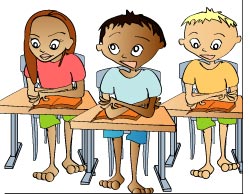 Naam: Nick Iseger.Klas: 4 A.Begeleider: Mariska KokkeInleverdatum: 05-07-’10.Cohort: ’06-’07.Samenvatting.In het onderstaande praktijk onderzoek is er onderzoek gedaan naar het pestgedrag binnen een bepaalde klas. De les L.O. kon door de leerkracht niet normaal worden gegeven, omdat de leerlingen elkaar telkens zaten te pesten, uit te schelden, aan elkaar zaten enz. Voor dit praktijk onderzoek zijn er een probleemstelling en een doelstelling geformuleerd. De probleemstelling luidt als volgt:‘Ik onderzoek pestgedrag op het Canisius college te Nijmegen in klas 1X, Omdat  ik wil weten hoe ik het pestgedrag kan verminderen onder de leerlingen van klas 1C ten einde pestgedrag te verminderen ten gunste van een stijging van de  bewegingsintensiteit.’.De doelstelling bij dit onderzoek is:‘Het pestgedrag verminderen om zo doende de bewegingsintensiteit te verhogen’.Een bijkomend voordeel is dat de leerlingen zich ook fijner zullen voelen binnen de klas en zichzelf kunnen zijn.Voor het praktijk onderzoek is er gekozen om een lessenreeks te gebruiken, waarbij de leerlingen oefeningen gaan doen die in het teken staan van samenwerking etc. en die het pesten dus tegen gaan. De lessenreeks bestaat uit 6 oefeningen verdeeld over 6 weken. Elke week word er een andere oefening behandeld. De oefeningen zijn delen van de les en dus niet de gehele les. Elke week heeft een andere oefening en hierbij dus ook andere doelstellingen. De lessenreeks bestaat uit samenwerkingsspellen, observatiespellen enz. Voorafgaand aan deze lessenreeks zullen er pre en post tests plaats vinden. Het gaat hier om observaties en het invullen van vragenlijsten door de leerlingen. De observaties zullen uitgevoerd worden door twee schoolpracticum docenten. Deze zullen elk twee observaties voor de lessenreeks uitvoeren en twee observaties na de lessenreeks. Hiervoor zijn observatielijsten geformuleerd. Deze bestaan uit punten als; verbaal en non-verbaal geweld, bewegingstijd enz.Ook hebben de leerlingen voorafgaand aan de lessenreeks een vragenlijst ingevuld. Hier zijn verschillende vragen rondom het pesten in de klas vermeld. Deze vragenlijst is ook na de lessenreeks ingevuld.Na het uitvoeren van de lessenreeks, observaties en vragenlijsten zijn er verschillende resultaten uit het onderzoek gekomen. Uit de vragenlijsten bleek dat het negatieve gevoel rondom het pesten binnen de klas nog niet geheel verdwenen is. Uit de observaties bleek dat de leerlingen vooruitgang hebben geboekt. De bewegingstijd is sterk omhoog gegaan en er wordt hierdoor meer bewogen in de les L.O. Dit betekent dat de doelstelling van het onderzoek behaald is. Voorwoord.In het 4e jaar kreeg ik de opdracht om een praktijk onderzoek uit te voeren (de nieuwe scriptie). Al snel had ik een onderwerp voor mijn onderzoek dankzij mijn stage. Mijn doel zou worden het pestgedrag binnen een klas verminderen waardoor de bewegingsintensiteit verhoogd wordt.Het gedane onderzoek heb ik als zeer leerzaam ervaren. Ik had geen ervaring met dit soort onderzoeken. De begeleiding die hierbij werd gegeven was goed. Hierdoor kon ik vooruit.Het was lastig om bepaalde zaken te formuleren, dit was vooral in het eerste stadium van het formuleren van een probleemstelling. Het gehele verslag maken heb ik ervaren als lastig, maar positief. Ik heb veel kennis opgedaan over het onderzoek doen en het formuleren hiervan. Ik ben er hierdoor dan ook van overtuigd dat zo’n praktijk onderzoek van meerwaarde is tijdens de opleiding en voor na de opleiding.De volgende mensen wil ik graag bedanken voor de hulp:Mariska Kokke (begeleider FSH)Dave van Druten (begeleider Canisius College)Nathalie Bevers (sociaal maatschappelijk werker Canisius College)Marloes Hiethaar (orthopedagoog Canisius College)Inhoudsopgave.1.  Inleiding										62. Verkenning										72.1. 	Verschil tussen pesten en plagen					72.2. 	De ontwikkeling van de leeftijdsgroep					82.3. 	Oorzaken waarom kinderen pesten					10	2.3.1.	Kinderen die te weinig aandacht van hun ouders		10 krijgen		2.3.2.	Een leerling die vroeger zelf gepest is				10		2.3.3. 	Het voorbeeld gedrag van ouderen en omgeving		112.3.4. 	Het voorbeeld gedrag van leerkrachten				11		2.3.5. 	De invloed van de media					11		2.3.6. 	Psychische problemen bij een kind				122.4. 	Bepaalde kinderen worden vaker gepest dan anderen			13		2.4.1. Anders zijn							132.4.2. In de buurt zijn							13	2.4.3. Gevoelig zijn							13	2.4.4. In andere situaties zondebok zijn of geweest			13	2.4.5. Niet sociaal kunnen functioneren					142.5. 	Signalen van pesten voor de leerkracht					152.6. 	Mogelijke oplossingen							16		2.6.1.	De no-blame methode						17	2.7. 	Eigen oplossing								193. Plan van aanpak									20	3.1. 	Spel en observatie vormen						20	3.2. 	Lessenreeks								204. Opzet van het onderzoek								23	4.1.	Onderzoeksvraag							23	4.2.	Verantwoording en beschrijving onderzoeksinstrument			23	4.3.	Betrouwbaarheid							23	4.4.	Validiteit								24	4.5.	Onderzoekspopulatie							24	4.6.	Uitvoering								245. Resultaten										27	5.1.	Vragenlijsten								27	5.2.	Observatielijsten							286. Discussie, Conclusie & Aanbevelingen						30	6.1.	Discussie								30	6.2.	Conclusie								31	6.3.	Aanbevelingen								327. Bronnen										328. Reflectie										33												9. Bijlagen										36	9.1.	Brief voor de ouders							36	9.2.	Vragenlijst								37	9.3.	Operationalisatie & nieuwe vragenlijst					38	9.4.	Observatielijst voor leerlingen						40	9.5.	Interview								41	9.6.	Lessenreeks pakket							42	9.7.	Resultaten observatielijsten						471. 	InleidingDe auteur van dit verslag (Nick Iseger) liep stage op het Canisius College te Nijmegen. Hierbij gaf hij les aan een klas waarin veel gepest plaats vond. Het viel de leerkracht op dat er veel leerlingen waren die niet gelukkig oogde in de klas. De leerlingen waren constant met elkaar bezig, opmerkingen maken, elkaar niet met rust laten, schelden en constante bemoeienis met als gevolg dat de lessen vertraging op liepen. De leerlingen er enkel op aanspreken had geen effect. En dit gedrag van deze leerlingen werd hierdoor de aanleiding om dit praktijk onderzoek te gaan ontwikkelen en uitvoeren.In dit verslag bevindt zich een praktijk onderzoek waarbij pesten centraal staat.Er word beschreven over wat pesten is, welke verschillen zijn er en hoe dit op te lossen. Er wordt een oplossing in vermeld die ontwikkeld is door de auteur van dit verslag. Ook staan de resultaten van de verschillende testen er in vermeld. Vervolgens worden deze resultaten ter discussie gesteld en een advies vermeldt. Als laatste word er in dit verslag gereflecteerd op het gedane onderzoek vanuit de auteur.Dit onderzoek is uitgevoerd ten gunste van de leerlingen en van de leerkracht L.O.. Op het moment dat het onderzoek effect heeft zullen deze beide partijen hier baat bij hebben, omdat de lessen dan vloeiender lopen, men meer bezig is met activiteiten en de leerlingen zich waarschijnlijk fijner zullen voelen binnen de klas. Voor dit onderzoek is een probleemstelling geformuleerd. Deze luidt als volgt:De doelstelling bij dit onderzoek is:Een bijkomend voordeel is dat de leerlingen zich ook fijner zullen voelen binnen de klas en zichzelf kunnen zijn. Om de bewegingstijd te kunnen verhogen, zal het pest gedrag verminderd moeten worden. Bij deze bewegingstijd gaat het om taakgerichte tijd. Bij dit onderzoek zijn deelvragen ontstaan die relevant zijn aan de probleemstelling. Dit zijn de volgende deelvragen:Wat is het pest gedrag? (pré-test en post-test observatie).Hoe uit het pesten zich? (pré-test en post-test observatie).Hoe vaak word er gemiddeld per les gepest? (pré-test en post-test observatie)Hoe hoog is de gemiddelde bewegingsintensiteit? (pré-test en post-test observatie).Hoe voelen de leerlingen zich (gezien het vele pesten in de klas? (vragenlijsten)Hebben de oefeningen effect op het pestgedrag van de leerlingen?(pre-test en post-test observatie).2. 	Verkenning: 2.1.	Verschil tussen pesten en plagen.‘Pesten op school is het op systematische wijzen toepassen van lichamelijk, geestelijk of seksueel geweld door een of meer leerlingen ten opzichte van meestal een klasgenoot die niet (meer) in staat is zichzelf te verdedigen’ (Van der meer, B., 2002). Dit is de definitie van pesten. Om daadwerkelijk pesten te kunnen constateren, moet je weten wanneer het om pesten of om plagen gaat.Bij plagen is er sprake van het volgende:Er is sprake van incidenten en van een gelijke machtsverhouding.Er is geen winnaar of verliezer.Het slachtoffer is in staat om zichzelf te verdedigen en loopt het geen (blijvende) lichamelijke en/of geestelijke schade op.Bij pesten is er sprake van het volgende:Er is sprake van een zekere systematiek of regelmaat en van een ongelijke machtsverhouding.De pester is de spreekwoordelijke winnaar en het slachtoffer de verliezer.Het slachtoffer mag/kan niet (meer) voor zichzelf opkomen en loopt het blijvende lichamelijke en/of geestelijke schade op.In het dagelijks leven ‘mag’ plagen en wordt het dus toegestaan. Pesten kan en mag niet. Dit kan namelijk vergeleken worden met kindermishandeling van een volwassenen. Hierbij wordt een kind in eerste instantie buitengesloten, er wordt ontkent en dit wordt vervolgens van kwaad tot erger. Er kan lichamelijk, geestelijk of seksueel geweld optreden. Hier is ook sprake van bij het pesten van leerlingen onderling.Het pesten kan dus op verschillende manieren tot uiting komen. Er zijn lichamelijke, geestelijke en seksuele manieren van pesten. Het geestelijke geweld zal in deze casus vooral voorkomen. De leerlingen, die worden uit de casus, maken vooral opmerkingen naar elkaar, waaruit ruzies ontstaan. Dit zijn vaak dezelfde leerlingen die het aan de stok hebben, waaruit vaak dezelfde slachtoffers ontstaan. Het lichamelijke en seksuele geweld zouden plaats kunnen vinden, maar dit is niet van toepassing bij deze casus. Tot nu toe zijn hier  geen signalen voor opgevangen.2.2	Ontwikkeling van de leeftijdsgroepOm meer te weten te komen over het pestgedrag van leerlingen in de klas 1C en het waarom, is het van belang om wat meer te weten over de ontwikkeling op verschillende niveaus. Voor het onderzoek is er gekeken naar de cognitieve ontwikkeling, de sociale ontwikkeling, de morele ontwikkeling en de emotionele ontwikkeling van de leeftijdsgroep waarin deze leerlingen zich in bevinden. Omdat hier erg veel over te vinden is, zijn er alleen de punten beschreven die naar mijn mening het meest belangrijkst zijn.Over de ontwikkeling in verschillende dimensie zijn veel verschillende theorieën in de literatuur te vinden. Voor dit onderzoek zijn er een aantal gebruikt.Sociale ontwikkeling:In de leeftijdsfase waarin deze leerlingen zich bevinden is er veel sprake van sociale beïnvloeding. Deze leerlingen staan onder een zogenoemde sociale druk. Deze leerlingen hebben ook hun sociale behoefte. Er treedt dan ook vaak conformisme op. Dit staat voor het veranderen/aanpassen van de gedrag als gevolg van reële of ingebeelde invloed van anderen. De leerlingen zijn dus bereid om zich aan te passen aan anderen om zodoende aan hun eigen sociale behoefte te kunnen voldoen. Bij deze leeftijdsgroep uit deze casus is er ook sprake van deïndividuatie. De normale grenzen vervagen en er word impulsief/afwijkend gedrag vertoont. Deze begrippen hebben te maken met groepsdynamica. Binnen deze leeftijdsgroep is er veel sprake van groepsdynamica waarbij deze begrippen ook plaats vinden.Cognitieve ontwikkeling:Hierbij is gebruik gemaakt van de theorie van Piaget. Volgens deze theorie bevinden de leerlingen uit de casus in de formeel-operationele fase. Dit wil zeggen dat de leerlingen een fase hebben bereikt waarbij ze gaan leren en in staat gaan worden om abstract en hypothetisch deductief te gaan leren denken (veronderstelling maken en de gevolgen op maken).De leerlingen in deze fase denken dat hun eigen gevoelens uniek zijn en dat niemand ze begrijpt (heeft te maken met egocentrisme). Ze zijn in staat om zelfreflectie te doen. De leerlingen kunnen zich geleidelijk beter verplaatsen in de ander (ook sociale ontwikkeling).Morele ontwikkeling:Bij deze dimensie wordt eveneens gebruik gemaakt van een theorie van Piaget. Hierbij word uitgegaan van 6 stadia in de morele ontwikkeling. De stadia zijn als volgt:Preconventionele fase van heteronome moraliteit. (tot +/- 10 jaar).Preconventionele fase van individualistische instrumentele moraliteit. (10-14 jaar).Conventionele fase van interpersoonlijke normatieve moraliteit.Postconventionele fase. Moraliteit van het sociale systeem. (vanaf 24 jaar).Postconventionele fase. Gebaseerd op mensen rechten en maatschappelijke welzijn.Postconventionele fase. Gebaseerd op de moraliteit van algemene en abstracte ethische principes.De leerlingen in de casus bevinden zich in het 2e stadium. De manier van  nadenken (morele ontwikkeling)  binnen dit stadium zal met behulp van een ‘Heinz’ voorbeeld uitgelegd worden. ‘Heinz moet zelf weten wat hij doet, want het is zijn leven en als hij wil riskeren in de gevangenis te komen om zijn vrouw haar leven te redden moet hij dat doen.’. Al deze eigenschappen van deze leeftijdsgroep zijn aspecten waar tijdens het lesgeven rekening mee gehouden kan/moet worden. Bij mijn plan van aanpak zou er bijvoorbeeld ingesprongen kunnen worden op het feit dat er deïndividuatie op kan treden bij deze leeftijdsgroep. Door middel van bepaalde oefeningen kan je leerlingen in laten zien waar de grenzen liggen en de leerlingen zelf na gaan laten denken over wat wel en wat niet kan.  Ook kan je door bepaalde oefeningen de leerlingen laten beseffen dat ze vaak dezelfde gevoelens hebben als anderen en zodoende de leerlingen elkaar proberen te laten begrijpen en laten inzien dat zij niet de enige zijn met bepaalde gevoelens.Emotionele ontwikkeling:Volgens de literatuur (Van der Meer, B.,2002) zijn de leerlingen die binnen deze leeftijdscategorie vallen emotioneel niet stabiel. De leerlingen zijn nog op zoek naar een eigen identiteit. Het gevolg hiervan is dat ze nogal wisselvallig kunnen zijn. Het ene moment is iets geweldig, het andere moment is het ‘stom’.  Om ook emotioneel aan hun trekken te komen, zoeken de kinderen vaak groepen op. Op het moment dat ze een groep vormen, hebben ze anderen waarmee ze zich kunnen identificeren en voelen zich niet meer alleen een individu, maar onderdeel van iets. Ook een kenmerk van deze doelgroep is, dat ze erg beïnvloedbaar zijn. Ze zijn vooral beïnvloedbaar door klasgenoten waar ‘tegen op’ gekeken wordt.2.3.	Oorzaken waarom kinderen gaan pestenGaan kinderen pesten uit zichzelf? Zijn kinderen van nature slecht of hebben factoren van buitenaf invloed op het karakter van het kind? In het dit hoofdstuk worden de redenen benoemd waarom kinderen gaan pesten. 2.3.1.Kinderen die te weinig aandacht van hun ouders krijgen.Materieel komen deze kinderen over het algemeen niks tekort. Hetgeen waar ze tekort komen is op emotioneel vlak. Er word dan gesproken van emotionele verwaarlozing. De schrijver Adain Chamer heeft een boek geschreven Tirannen (Uitgever: Querido in Amsterdam). In dit boek staat een perfect voorbeeld over deze emotionele verwaarlozing.‘Vader komt thuis, gaat naar boven, verkleedt zich , komt naar beneden en plakt een briefje op de spiegel met de mededeling dat zijn dochter, de hoofdpester, een videoband mag gaan huren in de videotheek. Daarna hoort zijn dochter de deur dicht slaan en is vader weg. Een tijdje later gaat de deur weer open en komt moeder binnen. Zij zegt snel iets tegen haar dochter, gaat naar boven om zich te verkleden, komt naar beneden, plakt een memo op de spiegel met de mededeling dat de schaal met eten in de koelkast in de magnetron kan worden opgeward. En weg is ook moeder ’.Dit soort verschijnselen zijn steeds vaker te zien in de huidige maatschappij. Tegenwoordig zijn vaak allebei de ouders aan het werk en is het kind eerder op zichzelf aangewezen dan ‘vroeger’. De leerlingen komen hierdoor op emotioneel vlak aandacht te kort. Het ligt niet zo simpel dat de leerlingen vervolgens ongewenst gedrag gaan vertonen op school en zo doende alsnog aandacht krijgt. Maar kort de bocht gezegd gebeurt dit wel. Deze ‘reden’ zou van toepassing kunnen zijn bij de casus. Na observatie van de klas is er opgemerkt, dat bepaalde leerlingen ‘schreeuwen’ om aandacht.Op het moment dat de pester fysiek pestgedrag vertoont zou dit een gevolg kunnen zijn van een tekort aan emotionele aandacht. De pester word hierdoor niet gecorrigeerd op zijn agressieve gedrag (zijn ouders zien het niet) en heeft vervolgens geen rem. Dit agressieve gedrag komt dan ook tot uiting op school.Een andere reden waarom een pester fysiek pestgedrag zou kunnen vertonen is kopie gedrag van zijn ouders. Het kan gebeuren dat op het moment een pester iets fout doet, deze als straf geslagen word door de ouders. Hierop stellen de ouders een voorbeeld naar het kind.Deze bovenstaande redenen hebben te maken met de opvoeding van het kind. Het kind is eigenlijk het slachtoffer van de opvoeding en maakt vervolgens zelf slachtoffers met zijn pest gedrag.Er zijn meer oorzaken (zie volgende paragrafen) die er voor zorgen dat leerlingen een pester worden. Deze hebben niet alleen te maken met de emotionele ontwikkeling van een kind, maar ook de cognitieve ontwikkeling, de sociale ontwikkeling en de omgeving hebben invloed op het gedrag van een kind.2.3.2. Een leerling die vroeger zelf gepest is.Deze leerling weet hoe het is om gepest te worden. Op het moment dat leerlingen gepest worden gaan ze op zoek naar manieren om van het pesten af te komen. De één lukt dit niet en de ander lukt dit wel. Een manier om van het pesten af te komen, is zelf pester worden. ‘Een meisje vertelde in een scriptie dat ze van groep 3 tot groep 7 was gepest. Op een goede, maar voor haar pester kwade dag, ging ze na schooltijd een gevecht met haar pester aan. De rest van de klas nam voor geen van beiden stelling, vormde een kring om de twee vechtende heen, juichte, schreeuwde, joelde, moedigde beiden aan. De pester dolf het onderspit, waarna het gepeste meisje eindelijk slachtoffer af was. Vanaf dat moment ging ze in iedere nieuwe groep waarin zij kwam na wie de zwakste of bijna zwakste was. Hem of haar behandelde ze daarna als zondebok, zodat zij niet het slachtoffer van de groep zou worden. Voor haar heeft deze overlevingsstrategie gewerkt: na haar gevecht met haar pester is ze nooit meer gepest.’ (Van der Meer, B.,2002).Ondanks dat deze leerling wist hoe het is om gepest te worden, koos zij ervoor om toch de rol van pester in te nemen. Kinderen kiezen er dus voor eigen belang. Het meisje deed liever een ander geestelijk geweld aan dan dat zij zelf hier nog mee te maken zou moeten hebben. Het kind maakt daardoor nu zelf slachtoffers.Deze oorzaak zou ook toepasbaar kunnen zijn op de casus. De leerlingen hebben allemaal een verleden en over enkele is bekend dat deze vroeger gepest zijn. 2.3.3. Het voorbeeld gedrag van ouderen en omgeving.Hierbij is er sprake van een slecht voorbeeld van ouderen en de omgeving. Neem bijvoorbeeld een voetbalwedstrijd in een stadion. Hierbij staan vele ouderen te schelden en te tieren op de voetballers, de scheidsrechter en elkaar. Dit is geen goed voorbeeld voor kinderen die nog op zoek zijn naar ‘zichzelf’ naar een identiteit en naar gedrag dat bij ze past. 2.3.4. Het voorbeeld gedrag van leerkrachten.Helaas maar waar, ook leerkrachten kunnen een zondebok hebben binnen een klas. Op het moment dat dit zo is, pikken andere leerlingen dit heel snel op. Zij hebben door dat de leerkracht de pik op iemand heeft en deze gaan de leerkracht is zijn of haar gedrag volgen. Het gevolg is dat het slachtoffer niet alleen bij de leerkracht maar ook bij de klas nu slachtoffer is.2.3.5 De invloed van de media.Vanuit de maatschappij komt er steeds vaker de klacht dat kinderen door video games, films en andere media instrumenten steeds eerder en vaker agressief gedrag vertonen. Wetenschappelijk gezien zijn de hoogleraren het nog niet met elkaar eens. De één zegt dat games juist goed zijn voor de ontwikkeling van een kind en de ander beweerd juist precies het tegenovergestelde. Een voorbeeld van media die wel toepasbaar is op de doelgroep van de casus, is het nieuwe programma New Kids on the Block. Dit is een programma met sketches van een aantal asociale jongeren. Hierbij word veel gebruik gemaakt van schutting taal en word er niet op een sociaal wenselijke manier gehandeld naar anderen. Dit programma blijkt wel degelijk een invloed te hebben op de leerlingen. Dit omdat de leerlingen dezelfde schutting taal, de manier van praten en grapjes gaan gebruiken binnen de les, buiten de les en jegens elkaar. Na observatie blijkt dat de leerlingen hier niet te ver in gaan en het vooral bij grapjes houden. De leerlingen zijn hier ook corrigeerbaar op. 2.3.6. Psychische problemen bij een kind.Er kunnen leerlingen zijn die psychische problemen hebben. Dit kan allerlei oorzaken hebben. Één van die oorzaken kan bijvoorbeeld zijn dat de ouders van een leerling op het punt staan te scheiden. Op het moment dat hier over niet goed gecommuniceerd word etc. kan het zijn dat een leerling hier grote moeite mee heeft en dat leidt tot psychische problemen bij die leerling. Op het moment dat een leerling hier dus niet mee om kan gaan, kan de daarbij komende agressie of frustratie zich botvieren op mede leerlingen. Een nieuw pestslachtoffer is het gevolg. Andere voorbeelden zijn; een kind word misbruikt, een kind word mishandeld, het gezin heeft grote schulden enz.2.4. 	Bepaalde kinderen worden vaker gepest dan anderenHier zijn verschillende redenen voor. In feite loopt elke kind een kans om slachtoffer te worden van pesten door medeleerlingen. Maar op de één of andere manier loopt de één meer risico dan de ander. In de literatuur (Van der Meer, B.,2002) word er uitgegaan van de volgende 4 factoren die meespelen bij de kans op pesten:Anders zijn.In de buurt zijn.Gevoelig zijn.In andere situaties de zondebok zijn (geweest).2.4.1.  Anders zijn.Dit is gebaseerd op het feit dat er in groepen of klassen vaak bepaalde (zichtbare of onzichtbare) normen bestaan. Dit is te verklaren met een aantal verschillende voorbeelden. Stel dat de norm in de klas machogedrag is, dan loopt de jongen die niet zo macho is kans op gepest te worden. Deze is dan een watje. Leerlingen die niet goed in sport zijn, terwijl de rest van de klas dit wel is. Dan heeft deze leerlingen weer meer kans om gepest te worden.Op het moment dat een leerling hoogbegaafd is of juist minder slim is dan de rest van de klas, dan loopt deze weer meer risico om gepest te worden. Kinderen zijn hier heel hard en wreed in. De groepsnorm word gevolgd en wie hier van afwijkt, word gepest en behandeld als iets anders.2.4.2. In de buurt zijn.Pesten is een groepsprobleem. Vaak vindt het plaats binnen de groep waar de pester zich bevind. Dus bijvoorbeeld in de klas. Hierom moet dan ook de gehele klas worden aangepakt om een goed effect te hebben. De pester kan namelijk ook beïnvloed worden door andere klasgenoten. Die hem aanzetten tot dit gedrag, om bijvoorbeeld als populair gezien te worden.2.4.3. Gevoelig zijn.In de meeste gevallen zijn de kinderen die gepest worden uiterst gevoelige kinderen. Deze zijn minder of niet weerbaar. Dit word vaak gelijk opgemerkt als een mogelijke pester. De kinderen hebben hier een soort radar voor, waardoor leerlingen vaak al gelijk gepest worden, ook al kennen ze elkaar nog maar een paar weken.2.4.4. In andere situaties zondebok zijn of geweest.Leerlingen die op school worden gepest, lopen een grotere kans om in andere situaties opnieuw gepest te worden. Dit heeft vaak te maken met de lichaamstaal van de leerling. Leerlingen die weinig zelfvertrouwen uitstralen zijn vaak een ‘makkelijk’ slachtoffer voor de pester. De leerlingen herkennen dit heel snel. Dit word niet alleen door de pester opgemerkt maar ook de andere kinderen hebben door hoe ze in de klas staan.2.4.5. Niet sociaal kunnen functioneren.Een andere mogelijke oorzaak die hoogstwaarschijnlijk toepasbaar is op de casus, is het niet sociaal kunnen functioneren van het slachtoffer. Op het moment dat een leerling niet in staat is om normaal (normaal = sociaal wenselijk gedrag, volgens de regels van de school) te handelen naar zijn medeleerlingen, normaal te reageren op opmerkingen of op vragen, dan brengt dit problemen met zich mee. Deze leerling roept het als het ware over zichzelf af. Het gevolg hiervan is dat de leerling buiten gesloten gaat worden of dat de leerling door andere leerlingen raar word aan gekeken. Leerlingen in die leeftijd gaan dan opmerkingen maken en dit kan al snel leiden tot pesten of pestgevoel bij het slachtoffer. In de klas uit de casus zitten veel leerlingen die moeite hebben op sociaal vlak. Ze hebben moeite met communiceren en normaal reageren. Een oplossing voor dit probleem zou dus kunnen zijn sociale vaardigheidstraining voor het slachtoffer.2.5.	Signalen van pesten voor de leerkrachtDit is een moeilijk aspect voor de leerkracht. Een leerkracht kan zich verdiepen in de verschillende vormen van pesten, de ontwikkeling van leerlingen, in groepsdynamica en zo zijn er nog veel meer aspecten. Maar een leerkracht kan niet in de ‘hoofdjes’ van de leerlingen kijken. In de praktijk blijkt dat merendeels van de leerlingen van een klas niks tegen leerkrachten of andere ouderen durven te vertellen over pesters. Het gebeurd dus erg vaak dat een leerkracht niks merkt van het pesten in een klas, maar alle leerlingen weten wel wat er speelt. Dit is een probleem waar heel veel leerkrachten tegen aan lopen.Om dit te voorkomen zal er in eerste instantie een preventief beleid gevoerd moeten worden vanuit het schoolbestuur. Hierdoor zorg je ervoor dat situaties vermeden worden, waarbij de school word aangeklaagd, omdat bijvoorbeeld iemands zoon of dochter in elkaar is geslagen door een pestende klasgenoot. Als leerkracht zelf moet je er voor zorgen dat er een veilig pedagogisch klimaat heerst in de klas. Volgens W. de Boom met het boek ‘De leraar als Coach’ is ‘een veilig pedagogisch klimaat gerecht op het vertrouwen geven aan een leerling, in zijn eigen ontwikkelingsmogelijkheden en hem hierin uitdagen. Het is tevens gericht op het zich leren ontwikkelen in de richting van ‘zelfverantwoordelijke zelfbepaling’.’.De leerlingen moeten niet bang zijn om jou dingen te vertellen. De leerlingen moeten niet bang hoeven te zijn voor gevolgen die kunnen optreden, op het moment dat ze jou iets vertellen. Op het moment dat men dit voor elkaar krijgt, zullen leerlingen eerder naar de leerkracht toe komen.Vervolgens zal de leerkracht aandacht moeten gaan besteden aan fysieke of psychische ‘aanwijzingen’. Deze zal moeten letten op de bv. de lichaamshouding van leerlingen, houd een leerling zich afzijdig van de groep,  gedraagt hij zich neerbuigend enz. Op dit soort signalen zal de leerkracht moeten gaan letten om het pesten op tijd een halt toe te kunnen roepen.2.6.	Mogelijke oplossingenOm het aspect ‘anders’ zijn tegen te gaan kan de docent het volgende doen. De leerkracht moet bevestigen dat uniciteit ‘prachtig’ is. Deze moet de leerling benadrukken dat ieder kind anders en verschillend is. Dat dit helemaal niet erg is, maar juist mooi en dat men van elkaar kan leren.De één kan goed sporten, de ander kan goed zingen, de één vind merkkleding mooi en kan niet zonder, de ander hecht geen waarde aan merkkleding. De één is katholiek en de ander is moslim. We leven in één wereld met elkaar en moeten het met elkaar doen. Door samen te werken komen we een heel eind (zie ook spelvormen). Vervolgens geeft de leerkracht de leerlingen de opdracht, om te kijken op welke manier zij verschillen van anderen. Ook laat de leerkracht de leerlingen kijken welk verschil zij aan andere leuk vinden, welke zij wel zouden willen hebben of kunnen. Deze punten laat je de leerlingen met elkaar bespreken.Om het aspect ‘gevoelig’ zijn tegen te gaan kan  de leerkracht het volgende doen. De leerkracht moet niet tegen de leerling gaan zeggen dat deze voor zichzelf op moet komen, vecht terug, kom voor jezelf op. Dit omdat als het kind dit al had kunnen doen dan was deze niet het slachtoffer geworden van de pesterij. Het gaat er dus niet om, om het kind weerbaarder te maken, dit zal geen nut hebben. Een kind sova training laten volgen is een volgende stap. Deze heeft echter alleen nut, als het kind ook invloed heeft op het pestgedrag. Daarmee word bedoeld, dat het kind bijvoorbeeld door zijn eigen benadering naar andere toe pestgedrag veroorzaakt. Op het moment dat een leerling niet in staat is om normaal met zijn medeleerlingen te communiceren kan dit pestgedrag met zich mee brengen. Sova training heeft geen nut op het moment dat hier niet ten dele of geheel de oorzaak ligt. Op het moment dat een leerling gepest word door andere ondanks dat hij sociaal vaardig is, zal het bij de pester gezocht moeten worden en niet bij het slachtoffer.Een andere oplossing is om iedereen die er mee te maken heeft op de hoogte brengen van het probleem. De ouders, de leerkracht, de zwijgende middengroep, de pester en het slachtoffer. Zij allen worden op de hoogte gebracht van het probleem en dit word besproken. Samen met de schoolleiding, medeleraren etc. word er dan een beleid gemaakt en deze word uitgevoerd. Een andere oplossing is een kind uit de klas of groep halen en deze vervolgens in een andere klas onderbrengen. Dit kan voor sommige leerlingen voordelig werken, maar voor andere leerlingen verergerd het alleen maar de situatie. Een oplossing die ook veel voorkomt is dat de ouders de leerling van school halen, deze op een andere school zetten of de leerling thuis houden. Maar of dit daadwerkelijk een oplossing is, is nog maar de vraag. (Van der Meer, B. 2002)2.6.1.	De No-Blame Methode.Op de stage school word er gebruik gemaakt van de No-Blame methode. Op deze stageschool zijn er experts benaderd en is er informatie gewonnen d.m.v. een interview. De belangrijkste informatie staat hier onder beschreven. Deze methode word door de schrijver gebruikt bij het oplossen van conflicten tussen leerlingen. Naar de mening van de schrijver is dit een goede methode om leerlingen hun eigen gedrag in te laten zien en is deze methode zeer bruikbaar bij deze doelgroep en is hij bij allerlei conflicten bruikbaar. De naam zegt het al No-Blame , dit betekent geen schuld. Bij deze methode gaat het er niet om, om de pester te straffen. Nee, er word naar een manier gezocht om de pesters een rol te geven bij het oplossen van het conflict. Er zijn 3 stappen. Stap 1:‘Nadat  de mentor geïnformeerd is over het pesten, roept hij het slachtoffer bij zich. Vertel het slachtoffer wat je wilt doen om het pestgedrag aan te pakken en vraag zijn vertrouwen om deze aanpak uit te voeren. Vraag aan de gepeste leerling om het er thuis ook over te hebben. Pas nadat  de mentor ook de ouders geïnformeerd heeft, gaat hij van start. Het is goed om met de gepeste leerling af te spreken, hoe je als mentor te weten bent gekomen dat er gepest wordt. Je kunt bijvoorbeeld afspreken  dat je geïnformeerd ben door een medewerker van school. Afhankelijk van de pestproblematiek, kan een docent of conciërge het pesten bijvoorbeeld gezin of gehoord hebben. Spreek verder af dat je in je gesprek met de pester(s) gaat zeggen dat je veel moeite hebt gedaan om de gepeste leerling toe te laten geven dat er iets is. Op deze manier blijven het slachtoffer en of diens ouders buiten schot. Het geeft de gepeste leerling vaak een veilig gevoel.’ ‘In het  vervolg van het gesprek vraagt de mentor hoe  het leven van het slachtoffer eruit ziet. Het is de bedoeling dat er een goed beeld verkregen wordt naar de impact die het pesten op het slachtoffer heeft.  Verder wil de mentor van het slachtoffer weten wie de ergste pester(s) is / zijn, maar ook welke leerlingen  ‘sterke’ leerlingen zijn: leerlingen die niet pesten, maar die wel invloed hebben in de groep verzamel uit het gesprek 6 to 8 namen, waarmee je aan het werk gaat. Vertel het slachtoffer dat je e genoemde leerlingen gaat uitnodigen voor een groepsgesprek en zeg ook wanneer dat gesprek gaat plaatsvinden. Het slachtoffer zal niet bij dat gesprek aanwezig zijn, maar de mentor vertegenwoordigt in dat gesprek ook juist de belangen van het slachtoffer. De mentor vertelt ook aan het slachtoffer, dat het kan zijn dat na het gesprek met de groep, de betreffende leerlingen toenadering zullen zoeken. Zij zullen wellicht gaan beloven dat zij het ook anders willen in de klas en dat ze mee willen werken aan een pest vrije klas. Het is belangrijk dat het slachtoffer dat je als mentor wilt gaan helpen, positief reageert. De gepeste moet vertrouwen uitstralen in de wijze waarop het pestgedrag aangepakt gaat worden. Dit kun je met de leerling vooraf bespreken.’Stap 2:‘De mentor nodigt de 6 tot 8 leerlingen uit voor een groepsgesprek. Hij vertelt ze dat hij een probleem heeft, waarvan hij hoopt dat zij hem willen helpen het op te lossen.Hij zegt het allemaal niet goed te begrijpen. Hij heeft aan het begin van het jaar aandacht besteed aan het omgaan met elkaar. Hij refereert er nog even aan hoe ernstig de gevolgen van pestgedrag kunnen zijn. De mentor vertelt  vervolgens dat hem ter ore is gekomen dat er  in de klas toch gepest wordt. Hebben de leerlingen van het groepje enig idee over wie het gaat? Meestal zeggen de leerlingen de naam van het beoogde slachtoffer , maar soms hoort de mentor ineens meer namen en dat is dan winst. De mentor vertelt dat hij van de conciërge, of degene die is afgesproken met het slachtoffer, heeft gehoord over het slachtoffer en dat het bij navraag waar blijkt te zijn. Hij vertelt over hoe het leven voor het slachtoffer is, hoe die zich op zondagavond voelt als hij/zij de volgende dag weer naar school moet gaan, etc.Vraag de groep leerlingen zich voor te stellen hoe dat zou zijn, voor jezelf o bijv. voor je zusje. In dit stadium zitten de pesters meestal wat onrustig te draaien en zeggen ze bijvoorbeeld dat het slachtoffer altijd zo raar doet. Dit is juist de reden waarom het slachtoffer niet bij het gesprek moet zijn. De mentor legt uit dat het lastig is om goed te reageren als je steeds gepest wordt. Probeer vooral niets dreigends te zeggen. Het gaat niet om terugkijken maar om de toekomst. Hoe kunnen we het leven van het slachtoffer prettiger maken Stel nu de vraag: ‘Nu jullie dit horen, wat zou ieder van jullie kunnen doen om het voor de gepeste leerling aangenamer te maken? ‘.’‘Hij vraagt dus persoonlijke toezeggingen en noteert wat beloofd wordt. Het hoeven geen grote dingen te zijn. Soms is het genoeg wanneer iemand zegt”’ik zal het niet meer doen.’  De mentor beëindigt deze sessie met te bedanken voor de beloftes en zegt dat hij iedere aanwezige leerling over 2 weken persoonlijk zal ragen hoe het gegaan is.’Stap 3:‘Informeer na enkele dagen bij het slachtoffer hoe het gaat. Na ongeveer 2 weken roep je het groepje weer op en vraag je naar de ervaringen. Deze stap moet je na 3 weken nog eens herhalen. Vrijwel altijd is het zo dat het pesten is gestopt. De sociale controle van de niet – pesters blijkt vrijwel altijd effect  te sorteren en na enige tijd weten ze niet beter.’(Bevers,N., Pepping, F., & Meulendijks, a., 2009).2.7.	Eigen oplossing: Spelvormen.In de casus is er sprake van een eerste klas basisberoeps onderwijs. Deze leerlingen pesten erg veel onderling, waarbij één leerling vaak het slachtoffer is. Het zijn leerlingen die erg druk zijn en het grotendeel van de klas vind de les L.O. erg leuk. Na de literatuur te hebben bestudeerd, is er een mogelijke oplossing bedacht voor dit probleem. Er waren wel mogelijke oplossingen, maar deze waren niet van toepassing bij deze casus. De informatie is gewonnen bij experts op de stageschool (de sociaal maatschappelijk werker, de orthopedagoog en de docent lichamelijke opvoeding). Het doel is om met behulp van de spelvormen en de observatie vormen de leerlingen, de gevolgen van hun eigen gedrag in te laten zien, de leerlingen beter leren samenwerken en laten inzien dat ze elkaar nodig hebben. Dit geld voor nu binnen de klas maar ook later in de samenleving.Doordat dit al spelenderwijs gebeurd zullen de leerlingen er vanuit een ander kader naar toe kijken en meer gemotiveerd en geprikkeld worden, dan wanneer dit tijdens een normale les aangekaart word. Er zal een lessenreeks ontworpen worden waarin gedurende een aantal weken verschillende oefeningen aan bod komen. Het is de bedoeling dat de leerlingen, het bespreken van deze oefeningen en het uitvoeren van deze oefeningen, niet zien als een straf maar als een punt om over na te denken. De leerkracht zal deze oefeningen dan ook positief moeten brengen.Bij de oefeningen die er opgesteld worden, zal er rekening gehouden worden met de ontwikkelingsfase van de leerlingen. Zoals eerder beschreven in dit verslag zijn er 4 dimensies die belangrijk zijn bij dit praktijk onderzoek (sociale ontwikkeling, cognitieve ontwikkeling, emotionele ontwikkeling en morele ontwikkeling).Uit de beschrijving van de sociale ontwikkeling blijkt dat er sprake is van conformisme. Dit kan negatief uitvallen, maar ook positief. Op het moment dat er sprake is van positieve sociale beïnvloeding dan zal dit er voor zorgen dat het pestgedrag verminderen. In elke klas zijn er ‘leiders’, op het moment dat deze hun ogen openen wat betreft het pesten, kan dit een positieve invloed op de gehele klas hebben. Hierom is dus belangrijk dat iedereen de oefeningen leuk vind.Uit de beschrijving van de cognitieve ontwikkeling blijkt dat de leerlingen zelf reflectie hebben, anderen beter kunnen begrijpen, maar ook het gevoel hebben dat hun eigen gevoelens uniek zijn. Er zal tijdens de oefeningen gebruik gemaakt worden van de zelf reflectie. De leerlingen moeten terug kijken op hoe zij en anderen zich hebben gedragen en hoe ze de oefening vonden. De leerlingen zullen ook naar elkaar moeten luisteren tijdens de oefeningen en begrip voor elkaar op brengen. En door de oefeningen gaan de leerlingen misschien wel inzien dat hun gevoelens niet zo uniek zijn als zij zelf denken en dat zij niet de enige zijn die zich zo onder pesten voelen. Dit kan er voor zorgen dat de leerlingen elkaar meer gaan begrijpen en zodoende het pestgedrag verminderd word.Uit de beschrijving van de emotionele ontwikkeling blijkt dat de leerlingen emotioneel niet erg stabiel zijn en erg beïnvloedbaar zijn door klasgenoten. Hierbij geld dus hetzelfde als bij de sociale ontwikkeling. De beïnvloeding van klasgenoten kan dus ook de positieve kant op slaan.Uit de beschrijving van de morele ontwikkeling blijkt dat de leerlingen vinden dat men zelf een keuze moet maken om tot een bepaalde beslissing te komen en hier zelf de gevolgen van aanvaarden. Met de oefeningen worden de leerlingen dan ook benadrukt dat iemand er niet zelf voor kiest om gepest te worden.3. 	Plan van aanpak. 3.1.	Spel en observatie vormen.Bij het praktijk onderzoek gaat er gebruik gemaakt worden van spel en observatie vormen. Deze zijn hier onder uitgelegd en verwerkt in een lessenreeks. Deze spelvormen zijn gevormd uit informatie van experts. Na rond de tafel hebben gezeten met deze experts, zijn er bepaalde oefeningen opgesteld voor de lessenreeks.Het doel van deze vormen is de leerlingen in te laten zien wat zijn/haar gedrag teweeg brengt. Het doel is de leerling na te laten denken en uit eigen beweging zijn of haar gedrag aan te laten passen. Het mag geen sociaal wenselijk gedrag worden, maar de leerling moet zich degelijk bewust zijn van het feit dat pesten slachtoffers met zich mee brengt. Omdat het sociaal wenselijke gedrag te voorkomen zullen de leerlingen er niet op worden geattendeerd dat de oefeningen over pesten gaan. In eerste instantie is er een brief gestuurd naar de ouders van de leerlingen, om de ouders te informeren over de observaties, vragenlijsten en om toestemming te vragen voor het filmen van de leerlingen. Deze toestemming is helaas niet verkregen. Op het moment dat deze leerlingen gefilmd werden, kon er een nog duidelijker beeld geschapen worden over waar het probleem ligt.Voordat het praktijk onderzoek begint, wordt er een pré-test uitgevoerd. Met deze test wordt er duidelijk gemaakt hoe vaak en hoelang de les stil gelegd moet worden, doordat leerlingen aan het ruziën zijn, er leerlingen een ander uitschelden enz. Ook wordt er weergegeven hoe vaak leerlingen elkaar uitschelden, komen klagen over anderen etc. (deze aspecten staan vermeld op het observatie formulier). Hierdoor is er een beeld van wat de precieze beweegtijd is van de leerlingen, als gevolg van het pest gedrag van de leerlingen. Bij deze test word er gebruik gemaakt van simpel turven en er word opgeschreven hoeveel minuten van de totaal tijd de les heeft stil gelegen (dit word met behulp van een stopwatch gedaan). Vervolgens word dit netjes in een observatielijst verwerkt. Om na te gaan of de spelvormen wel nut hebben gehad, word er ook een post-test uitgevoerd. Hierin worden dezelfde aspecten nagegaan. Zodoende word er een verschil duidelijk in bewegingstijd van voor de lessenreeks en erna. Om de betrouwbaarheid hiervan te waarborgen gaan 2 schoolpracticum docenten de les observeren die door de auteur word gegeven. Deze doen allebei 2 observaties aan het begin (pre-test) en twee observaties aan het einde (post-test) (zie bijlage).3.2.	De lessenreeks.Hieronder is de lessenreeks vermeld. Deze weken vallen binnen de tijd die er gegeven is om het praktijk onderzoek te realiseren. De spelvormen zijn onderdelen van de les, dus de les bestaat niet voor zijn geheel uit het behandelen van de spelvormen. Hierdoor bestaat de lessenreeks uit een aantal weken.Om het praktijk onderzoek te realiseren word er gebruik gemaakt van de onderstaande lessenreeks. Bij elke week staat de opdracht beschreven en het doel van de opdracht.De planning bestaat uit 6 weken, zodat er ruimte is voor uitval en er voldoende tijd is om de lessenreeks af te ronden binnen de opgegeven tijd. Achteraf is dit verstandig gebleken.Na elke oefening is er geëvalueerd en gereflecteerd door de leerkracht samen met de leerlingen. De leerlingen werden bij elkaar geroepen en de leerkracht stelde open vragen aan de leerlingen om zodoende de leerlingen te laten nadenken over de gedane oefening. Bijvoorbeeld: bij de oefening van week 2 werden er leerlingen uit gesloten. De leerkracht vroeg aan de leerlingen die niet buiten werden gesloten hoe het zou voelen om buiten gesloten te worden. Vervolgens vroeg hij dit ook aan de leerlingen die wel werden buiten gesloten. De antwoorden van beide groepen kwamen overeen. Vervolgens zijn er ook praktijk voorbeelden erbij betrokken bv. het buitensluiten van een jongen in de aula. Vervolgens werd er aan de leerlingen hoe die jongen zich zou voelen of hoe het zou zijn als jij die jongen was. De vraag daarop van de leerkracht was; Nu je weet hoe zo’n jongen zich voelt zou je hem dan nu nog steeds buitensluiten? De reactie van de leerlingen was ook daar weer geheel hetzelfde.Door dit te doen denken de leerlingen ook na over hun eigen acties en word er op deze manier getracht de leerlingen uit eigen beweging te laten stoppen met het pesten.4.	Opzet van onderzoek4.1.	OnderzoeksvraagDe probleemstelling van dit praktijk onderzoek is als volgt: ‘Ik onderzoek pestgedrag op het Canisius college te Nijmegen in klas 1C, omdat  ik wil weten hoe ik het pestgedrag kan verminderen onder de leerlingen van klas 1C ten einde pestgedrag te verminderen ten gunste van een stijging van de  bewegingsintensiteit.’4.2.	Verantwoording en beschrijving onderzoeksinstrumentVoor dit praktijk onderzoek is er gekozen voor twee onderzoeksinstrumenten. Er is gekozen voor een observatielijst en er is gekozen voor een vragenlijst. De observatielijst word gebruikt als pre-test en post-test. Hierin staan verschillende observatiepunten en worde de totale bewegingstijd van de les gemeten. Er is hier voor gekozen om een beeld te krijgen van hoe vaak de leerlingen pesten, in welke vorm dit is en hoelang de daadwerkelijke bewegingstijd is tijdens een les L.O.. Door dit vooraf en achteraf te doen, wordt er duidelijk gemaakt of de lessenreeks gewerkt heeft. Om de betrouwbaarheid van deze observaties te waarborgen is er door 2 schoolpracticum docenten geobserveerd. Deze hebben beide 2  pre-tests gedaan en 2  post-tests. Ook is er gekozen voor een vragenlijst. Hierin staan verschillende vragen over bv. hoe de leerlingen zich in de klas voelen of ze zelf pesten enz. Hier is voor gekozen om een beeld te krijgen over hoe de leerlingen zich voelen en om een beeld te krijgen van hoe erg het pesten is. Ook deze vragenlijst is twee keer ingevuld. Één keer aan het begin van de lessenreeks en één keer aan het einde van de lessenreeks. Door dit te doen krijg je net als bij de observatie een beeld van of de lessenreeks gewerkt heeft. In eerste instantie is er geen sprake geweest van het operationaliseren van de onderzoeksvragen. Later is dit wel gedaan (zie bijlage). Bij deze operationalisatie zijn er twee onderzoeksvragen vanuit de probleemstelling ontstaan namelijk: ‘Wat is pesten?’ en ‘wat is bewegingsintensiteit?’.Deze vragen zijn geoperationaliseerd. (zie bijlage).4.3.	BetrouwbaarheidDe betrouwbaarheid van de observatielijsten is gewaarborgd door gebruik te maken van 2 schoolpracticum docenten. Deze hebben beide twee pre-tests gedaan en twee post-tests. Door dit te doen is het toeval terug gedrongen. Dit is betrouwbaarder dan wanneer er maar één observatie van te voren en één achteraf plaats vind. Ook is de betrouwbaarheid gewaarborgd door de observaties in dezelfde situaties te laten plaats vinden. De lessen zijn op hetzelfde tijdstip gegeven en met dezelfde oefenstof.De betrouwbaarheid van de vragenlijst is geprobeerd gewaarborgd te blijven, door hetzelfde meetinstrument twee keer te gebruiken, vragen op te splitsen, de metingen in dezelfde omstandigheden af te leggen (zelfde uren en zelfde oefenstof) en de leerlingen uitleg geven over de in te vullen vragenlijst.4.4.	ValiditeitDe validiteit van de observaties is gewaarborgd door een observatielijst te maken, waar beide schoolpracticum docenten gebruik van hebben gemaakt.  Ook is er tijdens de observaties oefenstof in de les gebruikt waarmee de leerlingen al voor een langere tijd mee bekend waren. Deze stof beheerste de leerlingen dus al voordat de observaties begonnen.De validiteit van de vragenlijst komt in het geding, doordat er geen openrationalisatie heeft plaats gevonden. Hierdoor zijn de resultaten van de vragenlijst in principe te verwaarlozen, omdat er niet is gemeten, wat er daadwerkelijk gemeten had moeten worden. Deze operationalisatie is alsnog gedaan en deze is in de bijlage te vinden. Hieruit blijkt dat dit wel degelijk word beheerst. 4.5.	OnderzoekspopulatieHet praktijk onderzoek zal plaats vinden op het Canisiuscollege locatie de Goffert, te Nijmegen. De interventie groep is klas 1x. Het is een eerstejaars klas bestaande uit 15 jongens.Er is geen sprake van een controlegroep, omdat dit niet van toepassing is bij dit onderzoek.4.6.	UitvoeringDe schoolpracticum docent is van te voren al op de hoogte gebracht over het praktijk onderzoek en vervolgens werd er toestemming gevraagd voor de lessenreeks. Deze werd verkregen waardoor de lessenreeks plaats kon vinden. Voordat deze lessenreeks plaats vond, werd er een pre-test (observatie) gedaan door de 2 schoolpracticum docenten. Ook werd er door elke leerling een vragenlijst ingevuld. Week 1:	Samenwerkingsspel.Hetgeen wat deze week centraal stond was samenwerken. Het doel van de opdracht was de leerlingen te laten beseffen dat ze elkaar nodig hebben om ergens te komen. In dit geval moesten de leerlingen een bank over een aantal hindernissen naar de overkant brengen.De leerlingen zijn aan de slag gezet zonder enige aanwijzing wat het doel van deze oefening is. De klas werd in 4 groepen verdeeld en er werden twee hindernisbanen gemaakt. Vervolgens gingen twee teams het tegen elkaar opnemen en de andere twee zaten op de bank. De leerlingen moesten een manier bedenken om de verschillende objecten (bank, bank met pylonen, klein matje) naar de overkant te brengen. De leerkracht gaf hierbij geen aanwijzingen. De groepen wisselde door, waardoor men iedere keer een andere tegenstander had. Deze oefening duurde ongeveer een half uur. In het begin van de oefening verliep het zeer stroef, de leerlingen hadden moeite om samen te werken en de oefening te voltooien. Uiteindelijk tegen het einde van de oefening ging het beter. Vervolgens werden de leerlingen bij elkaar geroepen en werden er door de leerkracht vragen gesteld. De vragen naar de leerlingen waren gericht op het zelf na denken over de oefening. De leerlingen moesten zelf in zien dat ze elkaar nodig hadden om een doel te bereiken. Uiteindelijk werd dit ook zodoende beantwoord. Uiteindelijk benadrukte de leerkracht dit nogmaals. Dat de leerlingen elkaar nodig hebben, om een doel te bereiken, nu in de les maar ook in het dagelijks leven later. Het dus niet erg is om hulp te vragen of te geven.Week 2:	Groepsspelletje (de zondebok).Deze week stond de zondebok centraal. Het is een spel waarbij de leerlingen ervaren, hoe leerlingen die gepest/buiten gesloten enz.  zich voelen. De leerlingen werden in 5 groepjes verdeeld en van elk groepje werd er één leerling (het slachtoffer) naar de kleedkamer gestuurd. Deze wisten niet waarom ze naar de gang moesten. Vervolgens maakte de leerkracht afspraken met de vorige leerlingen dat deze de leerling van de gang bv. totaal moesten negeren of overal negatief op reageren als diegene wat zegt. Vervolgens werd dit uitgevoerd. Na ongeveer 3 á 4 minuten zaten alle slachtoffers mokkend de andere kant op te kijken, bemoeide zich niet meer met het groepje of gingen klagen bij de leerkracht. Vervolgens werd het spel stil gelegd en moesten de leerlingen bij elkaar komen. Er werd vervolgens geëvalueerd met de slachtoffers en de rest van de klas hoe het nou is/was om slachtoffer te zijn. De leerlingen kwamen met z’n alle tot een overeenstemmend antwoord. Week 3:	Observatiespel.Deze week stond het observeren van elkaar centraal. De leerlingen kregen een simpel observatieformulier van de leerkracht en moesten gedurende 5 minuten de andere leerlingen observeren. De leerlingen mochten zelf een leerling kiezen die zij gingen observeren. Er waren telkens 5 leerlingen aan het observeren en de rest was gewoon met de les L.O. bezig. Nadat alle leerlingen aan de beurt waren geweest werd dit met z’n alle geëvalueerd. Het doel van de oefening was om de leerlingen in te laten zien wat voor gedrag ze vertonen en hoe dat eruit ziet voor anderen. De leerlingen hierdoor dus na te laten denken over hun gedrag en diegene die observeren kunnen hier ook over na denken.De leerlingen mochten allemaal zeggen wat ze gezien hadden. De meeste leerlingen waren er niet eens bewust van dat ze bepaald gedrag vertoonde, of waren verbaast dat de andere leerlingen dit gezien hadden. Vervolgens werd er ook besproken wat degene die observeerde hiervan vonden en de geobserveerde. Week 4:	Zoek de verschillen en overeenkomsten.Deze week moesten de leerling een opdracht uitvoeren waarbij ze de verschillen en de overeenkomsten onderling moesten opschrijven. Het doel van de oefening was om de leerlingen in te laten zien dat we verschillend zijn maar ook gelijk en dat dit beide helemaal niet erg is. Men heeft elkaar nodig in de maatschappij om goed te kunnen functioneren.De leerlingen moesten in tweetallen gaan zitten en vervolgens de overeenkomsten en verschillen van elkaar op te schrijven. Hierin mochten ze heel creatief zijn. Er werden allerlei dingen op geschreven over fysieke aspecten, maar ook persoonlijke kwaliteiten. De leerkracht koos er voor om de leerlingen zelf bij elkaar te zetten. Dit waren vooral leerlingen die het normaal niet zo goed met elkaar kunnen vinden om verschillende redenen. Vervolgens werden deze verschillen en overeenkomsten met z’n alle besproken. En werden hier de positieve punten van benoemd. Aan het einde van de les was er bij veel leerlingen het besef van dat men toch wel veel overeenkomsten had en niet zo verschillend was als men dacht. En ook als er wel verschillen waren deze verschillen ook heel goed en mooi kunnen zijn.Week 5:	Film kijken.Deze week werd er met de leerlingen een film over pesten gekeken. Deze film gaat over jongeren met een zichtbare en onzichtbare beperking die gepest worden/werden. Deze film is in opdracht gemaakt van het STINAFO (Stichting Nationaal Fonds het gehandicapte kind). In deze film zijn deze jongeren heel openhartig over het gepest worden en hoe hier mee om te gaan.Vervolgens werd er aan de leerlingen gevraagd of deze een verhaaltje wilde opschrijven over een moment of momenten waarop deze zich gepest voelde. Deze werden anoniem geschreven.Vervolgens werden er enkele verhalen met alle leerlingen samen besproken. Er werden vragen gesteld door de leerkracht aan de leerlingen over wat zij van het verhaal vinden en hoe zij zich zouden voelen als hen dit zou overkomen.  De verschillende verhalen hadden impact op de leerlingen.Week 6:	Samenwerkingsspel.In deze week werd hetzelfde spel gedaan als in de eerste week. Dit om te kijken of de leerlingen al vooruitgang hebben geboekt. Het ging niet zo zeer om de snelheid, maar om de samenwerking.In tegenstelling tot de eerste week ging het samenwerken vanaf het begin goed.Na de lessenreeks werd er door de 2 schoolpracticum weer een observatie uitgevoerd (post-test). Ook werd er door elke leerling weer een vragenlijst ingevuld.5.	Resultaten.5.1.	VragenlijstenDe leerlingen hebben twee vragenlijsten in gevuld. Hieronder zijn een aantal vragen gekozen en hierbij is het resultaat beschreven en eventueel is er een grafiek toegevoegd. De leerlingen hebben twee keer de vragenlijst ingevuld, één keer voor de lessenreeks en één keer na de lessenreeks.De leerlingen is de vraag gesteld of deze zichzelf kunnen zijn in de klas. Uit de resultaten van de eerste vragenlijst bleek dat 15 van de 15 leerlingen zichzelf kunnen zijn in de klas. Uit de resultaten van de tweede vragenlijst bleek dat 11 leerlingen beantwoorden dat ze zichzelf in de klas kunnen zijn en 4 leerlingen beantwoorden dat ze niet zichzelf in de klas kunnen zijn.Ook is de leerlingen de vraag gesteld hoe men het vind in de klas. Er waren 5 antwoorden mogelijk namelijk; helemaal niet leuk, niet zo leuk, niet vervelend/niet leuk, leuk en super leuk. Uit de resultaten van de eerst vragenlijst bleek dat het merendeel van de klas het niet vervelend/niet leuk of leuk vond. Uit de resultaten van de tweede vragenlijst bleek dat hierin een zeer lichte stijging was (zie grafiek). Er zijn dus meer leerlingen die het leuk vinden in de klas.Een andere vraag die aan de leerlingen is gesteld is; Hoe vaak hebben andere kinderen op school jou sinds het begin van het schooljaar gepest?De leerlingen hadden de volgende keuzemogelijkheden: Ik ben dit schooljaar niet gepest, ik ben maar één of twee keer gepest, ik ben regelmatig gepest, ongeveer één keer per week, verschillende keren per week. Uit de resultaten van de eerste vragenlijst bleek dat het merendeel van de leerlingen van de leerlingen niet gepest werd. De rest van de klas werd wel gepest in een meer of mindere mate. Uit de resultaten van de tweede vragenlijst bleek dat merendeel van de klas wel gepest is. En de rest van de klas zei niet gepest te zijn door medeleerlingen.Een ander vraag die aan de leerlingen is gesteld is; Pest je zelf wel eens?De leerlingen hadden drie keuze mogelijkheden: Ja, Nee en niet meer.Uit de resultaten van de eerste vragenlijst blijkt dat merendeel van de leerlingen zelf wel eens pest.Uit de resultaten van de tweede vragenlijst blijkt dat merendeel van de leerlingen niet of niet meer pest. 5.2.	ObservatielijstenHet tweede meetinstrument dat gebruikt is bij dit praktijk onderzoek is de observatielijst.Er heeft een pre-test en een post-test plaats gevonden. Deze zijn uitgevoerd door twee schoolpracticum docenten. Voorafgaand aan de lessenreeks zijn er door beide docenten twee observaties gemaakt en na de lessenreeks zijn er twee observaties gemaakt door de docenten. Dit betekend dat er vier pre-tests zijn en er zijn vier post-tests. Deze zijn te vinden in de bijlage nummer….Er zijn verschillende observatie punten van fysiek geweld tot het schelden en buitensluiten van elkaar. Uit de resultaten van de observaties blijkt dat bij bijna alle observatie punten en daling blijkt te zijn. Uit de resultaten blijkt dan ook dat er een stijging is van de taakgerichte bewegingstijd.Om duidelijk te maken voor de observanten wat de taakgerichte bewegingstijd in houd, zijn er punten in het observatieformulier gezet waar de observanten rekening mee moesten houden.Hier onder is een gemiddelde vermeldt van de 8 observaties. In de linker kolom staat het gemiddelde van de pre-test en in de rechter kolom staat het gemiddelde van de post-test.6.	Discussie, conclusies en aanbevelingen.6.1.	Discussie.Tijdens het maken van product C is er een misverstand ontstaan. Het gevolg hiervan is dat de vraagstellingen niet vooraf geoperationaliseerd zijn, maar door mijzelf tot stand zijn gebracht. Het gevolg hiervan is, dat de vragenlijsten niet tot de gewenste resultaten zullen leiden. De resultaten en conclusie zijn dus eigenlijk te verwaarlozen. Wegens tijdgebrek is er besloten deze vragenlijsten wel te gebruiken, achteraf zijn de vragenlijsten alsnog geoperationaliseerd. Dit om te laten zien dat deze wel degelijk uitgevoerd kunnen worden. Deze is dan ook bijgevoegd in het verslag. Op deze manier wordt er laten zien dat het begrepen wordt en het belang van het operationaliseren van de vraagstellingen in wordt gezien. De uitkomsten van de vragenlijsten zijn niet zoals verwacht. Er is een lichte daling bij een aantal vragen, maar bij een aantal vragen is er juist in negatieve zin een stijging. Dit kan liggen aan het feit dat de vragenlijst niet geoperationaliseerd is, waardoor er misschien niet gemeten word, wat er daadwerkelijk gemeten moet worden.Of zijn de uitkomsten van de resultaten beïnvloed door variabelen? Deze zijn zo veel mogelijk geprobeerd uit te schakelen, maar men heeft geen invloed op hoe een leerling zich bijvoorbeeld op dat moment voelt. Op het moment dat men dit niet kan opmerken en hem de vragenlijst in laat vullen, heeft dit wel invloed op hetgeen wat hij opschrijft en dus de resultaten.Het kan dus zijn dat iemand op dat moment een dipje had en dat er hierdoor een negatievere uitkomst is dan in de eerste vragenlijsten. Dit zijn geen variabelen waar men  invloed op kan hebben.Het gaat hierbij dus om de expressie van de emoties van leerlingen.Doordat de operationalisatie van de vragenlijsten niet heeft plaats gevonden, komt de validiteit in het geding. Met de vragenlijst die in eerste instantie is opgesteld en gebruikt is bij het onderzoek meet dus niet wat er eigenlijk gemeten had moeten worden. Hierdoor zijn er ook tegenstrijdige resultaten te zien. Dit betekend alleen niet gelijk dat het onderzoek geen waarde meer heeft en dat deze zijn effect geheel mist. Ondanks dat uit de vragenlijst misschien niet de gewenste uitkomsten komen, hebben de oefeningen uit de lessenreeks wel degelijk effect (zie observatieformulier). Verder zijn alle nodige aspecten voor een praktijk onderzoek wel uitgevoerd, het besef van de waarde van operationaliseren is aanwezig en deze is alsnog uitgevoerd. Ook is er een nieuwe operationalisatie te vinden in de bijlage, ook is hierbij een nieuwe vragenlijst gemaakt. Hierom zou dit praktijk onderzoek dan ook niet gelijk als een onvoldoende moeten worden beoordeeld.Een ander aspect waarom de validiteit in het geding komt bij een vragenlijst, is het plaats vinden van sociaal wenselijke antwoorden. Op het moment dat de leerlingen naar hun idee sociaal wenselijke antwoorden invullen, zal dit geen resultaten opleveren die men wilt. Hoe is het effect van de lessenreeks bij observaties te verklaren? Hoe zou hier de betrouwbaarheid in het geding kunnen komen. Dit zou kunnen komen doordat de twee schoolpracticum docenten beide hun eigen interpretatie hebben. Zo zou bv. de één een bepaalde beweging wel beschouwen als slaan en dit noteren en de ander ziet dit niet als slaan. Zo kan men zich af vragen word er gemeten wat men wil meten.Ook kan de betrouwbaarheid van de observaties in het geding komen door de oefenstof. Er is gebruik gemaakt van dezelfde oefenstof tijdens de uren waarin geobserveerd is. Het kan dus zijn dat doordat de leerlingen al bekend zijn met de oefenstof er hierdoor dus minder gepest plaats vindt, omdat de leerlingen sneller bezig zijn met de oefeningen en deze makkelijker vinden.6.2.	ConclusieDe probleemstelling van dit praktijk onderzoek is als volgt:De doelstelling bij dit onderzoek is dan ook een stijging van de bewegingsintensiteit. Om dit voor elkaar te krijgen, moet het pestgedrag binnen de klas dus verminderen. Hiervoor is een lessenreeks gebruikt, observaties en vragenlijsten. In de verkenning is beschreven aan de hand van de literatuur dat de leerlingen in staat zijn om te reflecteren (cognitieve ontwikkeling). Dit bleek zeer bruikbaar bij de lessenreeks.  De lessenreeks bestond uit allerlei verschillende oefeningen waarmee leerlingen met allerlei verschillende aspecten rondom pesten werden geconfronteerd. Na elke oefening moesten de leerlingen reflecteren en evalueren. De observaties vonden plaats om een beeld te krijgen van hoe veel minuten de daadwerkelijke bewegingstijd is. De vragenlijsten werden gebruikt om een beeld te krijgen van de leerlingen, of zij vinden dat het pesten verminderd is en hoe zij zich voelen in de klas.Uit de resultaten blijkt dat er een lichte daling in zit qua het negatieve gevoel rondom het pesten. Uit de resultaten blijkt dat merendeel van de klas zegt, dat ze niet of niet meer pesten. Maar bij sommige resultaten komt er weer een tegenstrijdig oordeel uit. Enkele leerlingen zeggen dat ze meer, of nu in één keer wel gepest worden terwijl dat in de eerdere vragenlijsten niet tot uiting kwam. Ook blijkt dat er meer leerlingen bij zijn gekomen die het gevoel hebben dat ze niet zichzelf kunnen zijn, dit is een zorgelijke ontwikkeling. Toch blijkt uit de resultaten dat het grotendeel van de klas het niet vervelend vind om in deze klas te zitten. Uit de observatie blijkt dat de bewegingstijd wel degelijk omhoog is gegaan. Uit de eerste 4 observaties (pre-tests) bleek dat de gemiddelde beweegtijd 32,4 minuten was. Uit de tweede 4 observaties (post-tests) bleek dat de gemiddelde beweegtijd 54,5 minuten was. Dat is dus een stijging van iets meer dan 20 minuten per les. Hieruit blijkt dat de oefeningen wel degelijk effect hebben gehad. Dit was de doelstelling van dit praktijk onderzoek. Dit betekend dat de doelstelling behaald is.(In de bijlage is de lessenreeks in de vorm van lesvoorbereidingen te vinden en kan als lessenpakket tegen pesten worden gebruikt voor de lessen L.O..)6.3.	Aanbevelingen.Deze klas moet de aandacht blijven krijgen die ze nodig hebben. Er moet nog steeds aandacht besteedt blijven worden aan samenwerkingsoefeningen etc. Enkele leerlingen zullen ook sociale vaardigheidstraining moeten gaan volgen (enkele hebben dit al gehad).Ook is  er samen met de stagebegeleider en het kernteam gepraat over één bepaalde leerling. Deze jongen zit duidelijk niet op zijn plaats op deze school. Hij was ook één van de jongens die veelvuldig gepest word (zo niet het meest). De school is bezig om samen met de ouders een oplossing te bedenken voor deze jongen. Die oplossing zal waarschijnlijk liggen in het speciale onderwijs.Deze gehele klas blijft aandacht nodig hebben. Er zullen ook enkele sociale vaardigheidstraining moeten volgen, om zodoende beter in de klas te liggen door hun gedrag richting anderen.Op het moment dat deze aandacht besteedt blijft worden aan de leerlingen, zullen de leerlingen en de leerkracht er baat bij hebben. De leerlingen zullen beter in hun vel zitten en een langere bewegingstijd hebben tijdens de les L.O. De leerkracht zal zijn les normaal kunnen geven.Ook zullen de leerlingen er baat bij hebben tijdens andere lessen, ook hier vind het pestgedrag hoogstwaarschijnlijk plaats en door de aandacht erop te blijven houden zullen de leerlingen zich ook tijdens deze lessen anders gedragen.Voor wat betreft het praktijk onderzoek zelf, wordt er vooral aanbevolen om gebruik te maken van het operationaliseren. Na het onderzoek bleek duidelijk dat dit van zeer groot belang is, om daadwerkelijk te meten wat je wilt meten. Wordt dit niet gedaan, zijn de resultaten te verwaarlozen en dit is zonde van de tijd en moeite. Ook word er aanbevolen om de lessenreeks uit te breiden. Dit kan vorm geven in, vaker in de week, maar ook langer. Op het moment dat de leerlingen 2 of 3 contact momenten per week hebben waarbij ze dit soort oefenstof krijgen, zullen de leerlingen het nog sneller en beter op pikken. Het effect zal dan groter zijn. Ook als de lessenreeks 10 weken zou duren, in plaats van 6 weken, zal het effect groter zijn. Doordat de leerlingen er dan langer en vaker mee bezig zijn, zal de lessenreeks dan hoogstwaarschijnlijk een langer blijvend effect hebben dan wanneer deze maar 6 weken duurt met 1 contact moment. Ook word er aanbevolen, om zo veel mogelijk literatuur te verzamelen. Op het moment dat er te weinig gebruik wordt gemaakt van literatuur, is te weinig om naar terug te grijpen. Er is dan bijvoorbeeld een kijk op de speelstijl van iemand vanuit één hoek, in plaats vanuit 5 hoeken. Hierdoor is je informatie beperkt en kan men geen goed praktijk onderzoek schrijven.Ook word er aanbevolen om na elk onderdeel van het verslag te reflecteren. Door dit te doen, gaat men de punten zien waar men moeite mee heeft. Hier kan men zich voordeel mee doen in de volgende hoofdstukken of in een volgend onderzoek en blijf men zichzelf ontwikkelen. 7.	BronnenlijstBoeken:Bevers, N., Pepping, F. & Meulendijks, A. (2009).Omgaan met pesten. Nijmegen:Canisius College locatie de Goffert.Deboutte, G. (1995).Pesten: gedaan ermee! Brussel:Jeugd & Vrede.Kallenber, A.J., Koster, B., Onstenk, J. & Scheepsma, W. (2007).Ontwikkeling door onderzoek: een handreiking voor leraren. Utrecht:ThiemeMeulenhoff.Stevens, V., van Oost, P. (1995).Pesten op school: een actieprogramma,handboek voor de begeleider. Apeldoorn:Garant.Remmerswaal, J. (2006)Begeleiden van groepen: groepsdynamica in de praktijkBohn Stafleu van Loghum.Van der Meer, B. (2002).Kinderen en pesten. Utrecht:Kosmos- z & k.Van der Meer, B. (1996).Pesten bij kinderen: adviezen aan volwassen. Driebergen:Ouders & Coo.
Van der meer, B. (1996).Nationaal onderwijsprotocol tegen pesten: pesten op school, hoe ga je er mee om?. Almere:Landelijke Werkgroep Pesten.Verhofsradt-Denéve, L., Van Geert, P. & Vyt, A. (2003)Handboek ontwikkelingspsychologie: Grondslagen en theorieën.Bohn Stafleu van Loghum. De Boom, W., Corstanje, P.,  Dijkstra, K.,  den Dulk, H. , Frouws, M., Hazes, R.,  van der Kamp, A., Klabbers, W., Meijer, W., den Otter, M., van Otterdijk, R., de Pauw, R.,  Peters, L. & de Wilt, M (2005)De leraar als coach: Speciale onderwijszorg in het voortgezet onderwijs.Garant.Experts:Nathalie Bevers.Dave v. Druten.Jan Kooijman.8.	Reflectie.Proces.Op het moment dat er een start werd gemaakt voor het praktijk onderzoek, had ik al snel een onderwerp. Het onderwerp was namelijk op dat moment een blok aan mijn been op mijn stage. Deze heb ik toen besproken met mijn begeleidster. Dit idee voor een onderwerp is dan ook het uiteindelijke onderwerp geworden. Dit was voor mij persoonlijk erg belangrijk. Dit probleem bestrijden zou namelijk een zeer positief gevolg hebben voor mijn praktijk onderzoek.  In eerste instantie moest er een probleemstelling en een doelstelling geformuleerd worden. Dit was in eerste instantie best lastig. Door de stappen te volgen van de producten ben ik toch gekomen tot een probleemstelling met doelstelling. De stappen die je hiervoor moet volgen zijn zeer bruikbaar in de toekomst voor als je opnieuw tegen een probleem aanloopt en deze wil formuleren. Deze informatie die ik hiervoor verkregen heb is dan ook erg waardevol voor mij.Vervolgens ben ik begonnen met mijn verkenning. Een probleem waar ik tegen aan liep, was dat ik vooral tegen wat oudere bronnen aanliep. Ik heb wel nog gezocht naar meer recentere bronnen, maar helaas heb ik daar niet veel van kunnen vinden. Aan de hand van deze verkenning heb ik een product ontwikkeld (lessenreeks) en deze uitgevoerd. Tussentijds heb ik verschillende feedback momenten gehad met mijn begeleider. Deze waren vaak zeer leerzaam. Een verslag schrijven is niet mijn sterkste punt, hierdoor had ik vaak veel verbeter punten. Maar door deze punten ontwikkel ik mijzelf wel hierin, want ik loop iedere keer tegen iets nieuws aan en de volgende keer heb ik deze fout niet meer gemaakt. Vervolgens heb ik mijn product dat ik ontwikkeld had uitgevoerd. Tijdens een feedback moment kwamen ik en mijn begeleider erachter dat mijn vragenlijst niet geoperationaliseerd was. De validiteit hiervan kwam dus in het geding. Dit was een probleem dat opgelost moest worden. Samen met mijn begeleider heb ik besloten dat ik een nieuwe vragenlijst zou maken die wel geoperationaliseerd zou zijn. Deze kon alleen niet meer door de leerlingen ingevuld worden wegens tijdgebrek. De observatielijsten zijn door de schoolpracticum docenten ingevuld en hier zijn verder geen problemen mee geweest. Na mijn lessenreeks ben ik verder gegaan met het in elkaar zetten van mijn praktijk onderzoek.  Product.Over het uiteindelijke product ben ik zeer tevreden. Ik heb hier zeer veel tijd en moeite in gestoken om het te maken tot wat het nu is. Het literatuur onderzoek heeft mij veel moeite gekost, want zoals ik al eerder vermeldt had, waren er weinig vernieuwende bronnen. Het opstellen van een literatuur onderzoek heeft voor mij wel een meerwaarde gehad. Doordat ik verschillende stappen moest volgen heb ik mij hier erg in kunnen verdiepen. Deze stappen zijn in de toekomst dan ook zeer bruikbaar. Mijn plan van aanpak is goed verlopen. Ik had van te voren een planning gemaakt en deze is precies gelopen zoals ik deze gepland had. De lessenreeks die ik ontwikkeld had, heb ik zo uit kunnen voeren zoals ik voor ogen had. Dit was erg fijn. Het enige punt waar ik in de toekomst zeker rekening mee ga houden (zoals eerder genoemd in de discussie) is het feit dat zo’n lessenreeks langer kan/moet. Op het moment dat ik dit kan realiseren, zullen de effecten nog groter zijn dan nu. Dit punt neem ik mee. De resultaten van mijn vragenlijsten waren helaas te verwaarlozen. Dit omdat deze vragenlijsten niet geoperationaliseerd  waren. Dit was erg jammer. De resultaten waren dan ook erg tegenstrijdig. Deze punten zijn dan ook besproken in de discussie. De waarde van het operationaliseren zal ik dan ook niet meer vergeten en zal dit blijven gebruiken in de toekomst. De resultaten van de observatielijsten zijn wel zo geworden als ik voor ogen had. Hier was ik dan ook erg blij mee. Ook hier zijn wel punten over besproken in de discussie. Maar ik denk dat deze manier van observeren wel de beste manier was voor dit onderzoek. Mijn compenties.Interpersoonlijk: Ik heb mijzelf ontwikkeld in het aansturen  van gevoelens en gedragspatronen. Dit door mijn oefeningen uit mijn lessenreeks. Bij deze oefening stond centraal; het aansturen van de leerlingen tot bepaald gedrag zonder de leerlingen te vertellen wat er van ze verwacht word. Bij de één lukte dit beter dan bij de andere, maar door deze oefeningen heb ik meer inzicht gekregen in de manieren waarom je dit voor elkaar kan krijgen bij leerlingen. Ook heb ik mijzelf verbeterd in het helder uit drukken van vraagstukken richting de leerlingen. Deze leerlingen hebben een bepaald niveau en om er voor te zorgen dat ze mijn vragenlijsten en de vragen tijdens de oefeningen zouden begrijpen, heb ik mijn taalgebruik en taalniveau moeten aanpassen aan het niveau van de leerlingen. De vragen werden daardoor duidelijk voor de leerlingen. De vragen uit de vragenlijst waren daardoor allemaal beantwoordbaar voor de leerlingen. Pedagogisch competent:Bij deze competentie heb ik mijzelf ontwikkeld bij het aansturen en beïnvloeden, op planmatige en verantwoorde wijze van het sociale klimaat in de klas. Hier heb ik mijzelf in verbeterd door de oefeningen die ik gebruikt heb in mijn lessenreeks. Dankzij de experts heb ik mijn expertise uitgebreid en doordat ik de oefeningen zelf uitgevoerd heb, heb ik mijzelf hierdoor hierin ontwikkeld. Vakinhoudelijk- en didactisch competent:Bij deze competentie heb ik mijzelf ontwikkeld in het plannen en construeren van een gevarieerd bewegingsaanbod. Door mijn contact met de experts heb ik mijn expertise omtrent bepaalde oefeningen uitgebreid. Hierop volgend heb ik zelf een lessenreeks ontwikkeld en deze is goed gekeurd door mijn begeleider van de FSH.Ook heb ik mijn expertise omtrent het pesten uitgebreid, dit door mijn verkenningsonderzoek waarbij ik de literatuur in moest duiken voor informatie.Ik heb mijzelf ook ontwikkeld in het uitvoeren van een praktijk onderzoek. Het is de eerste keer dat ik zo’n onderzoek uitvoer. Hierdoor ben ik tegen dingen aangelopen waar ik van te voren niet bij stil stond. Hierdoor ben ik in gaan zien welke zaken er belangrijk zijn bij onderzoeken. Deze ervaring zal mij van pas komen  in het vervolg bij studies of onderzoeken.Samenwerken met de omgeving:In deze competentie heb ik mij ontwikkeld doordat ik voor mijn onderzoek contact moest leggen met ouders. Dit heb ik tijdens eerdere stages etc. nog nooit hoeven doen. Ik heb de ouders van de leerlingen benaderd door middel van een brief. Deze moesten de leerlingen ondertekend mee terug nemen om er zeker van te zijn dat deze brief gelezen was. (voor de brief zie bijlage).9.	Bijlagen9.1.	Brief voor de ouders.Nijmegen, 2 februari 2010Beste ouders/verzorgers,Mijn naam is Nick Iseger. Ik ben stagiair bij Dave van Druten tijdens de lessen Lichamelijke Opvoeding. Ik studeer aan de Fontys Sporthogeschool te Tilburg en zit in het 4e jaar, tevens het laatste jaar van de opleiding.Voor mijn studie moet ik een praktijk onderzoek (scriptie) volbrengen. Mijn keuze is gevallen op de klas 1C en hiervoor wil ik het pestgedrag binnen deze klas onderzoeken. Binnen deze klas wordt veelvuldig over en weer gescholden tegen elkaar en tijdens de les L.O. is de gehele klas zeer onrustig. Ze zijn continue met elkaar bezig en kunnen niet van elkaar afblijven.Om het pest gedrag goed in kaart te kunnen brengen zullen de leerlingen vragenlijsten in moeten vullen en er worden observaties gemaakt. Deze blijven anoniem. Middels deze brief wil ik u hier over informeren.Ook wil ik de leerlingen filmen, zodat ik alle momenten waarbij pestgedrag voorkomt vast komen te liggen. De klas zal als geheel gefilmd worden en niet individueel. Hiervoor vraag ik uw toestemming. Ik verzoek u het bijgevoegde strookje in te vullen en mij zodoende wel of geen toestemming te geven om u kind te filmen.De resultaten zullen uitsluitend in mijn verslag komen te staan en nergens anders in worden gepubliceerd.Met vriendelijke groet,Nick Iseger.Naam kind:……………………………………………………………………..Wel	/ 	geen	toestemming.Naam ouder:……………………………………………………………………….Handtekening:……………………………………………………………………...9.2.	Vragenlijst (die gebruikt is bij de leerlingen).Vragenlijst:								Klas:…………….Kan je jezelf zijn in de klas?		Ja/nee.Voel je je thuis in de klas?		Ja/nee/soms.Hoe vind je het in deze klas?              0		        0			       0		       	  0		         0Helemaal niet leuk	niet zo leuk       niet vervelend/niet leuk	     	leuk		Super leuk.Hoeveel vrienden heb je in de klas en wie zijn dat?Ik heb …..  vrienden.Namelijk:……………………………………………………………………………………………………………………………………………………………………………………………………………………………………………………………………………………………………………………………………………………………………………………………………………………………………………………………………………………….Hoe vaak pesten anderen kinderen uit de klas jou?a. Ik ben dit schooljaar niet gepest.
b. Ik ben maar één of twee keer gepest.
c. Ik ben regelmatig gepest.
d. Ongeveer één keer per week.
e. Verschillende keren per week.Hoe vaak doe je op school zelf mee met het pesten van andere kinderen?a. Ik heb dit schooljaar geen kinderen gepest.
b. Eén of twee keer.
c. Regelmatig.
d. Ongeveer één keer per week.
e. Verschillende keren per week.Pest je zelf wel eens?			Ja/nee/ niet meer.Word er meer of minder gepest in de klas na de spelletjes en zo?………………………………………………………………………………………………………………………………………………………….Wat doe je als je zelf gepest word?……………………………………………………………………………………………………………………………………………………………Welke kinderen in de klas worden gepest door anderen?……………………………………………………………………………………………………………………………………………………………………………………………………………………………………………………………………………………………………………………………………………………………………………………………………………………………………………………………………………	Vragenlijst.						Klas:………………….Hoe vaak per les wordt je geslagen?a.   0  keer.b.   1 tot 2 keer.c.   3  tot 5 keer.d.   5 of meer keer.Hoe vaak per les wordt je geschopt? a.   0  keer.b.   1 tot 2 keer.c.   3  tot 5 keer.d.   5 of meer keer.Hoe vaak per les wordt je uitgescholden?a.   0  keer.b.   1 tot 2 keer.c.   3  tot 5 keer.d.   5 of meer keer.Hoe vaak per les wordt je getreiterd door andere leerlingen?a.   0  keer.b.   1 tot 2 keer.c.   3  tot 5 keer.d.   5 of meer keer.e.   De ene les wel de andere niet.Hoe vaak per les wordt er onnodig met je bemoeit?a.   0  keer.b.   1 tot 2 keer.c.   3  tot 5 keer.d.   5 of meer keer.e.   De ene les wel de andere niet.Hoe vaak per les pest je een ander?a.   0  keer.b.   1 tot 2 keer.c.   3  tot 5 keer.d.   5 of meer keer.e.   De ene les wel de andere niet.Waarom pest je?…………………………………………………………………………………………………………………………………………………………………………………………………………………………………………………………………………………………………………………………Hoe vaak per les wordt je gepest?a.   0  keer.b.   1 tot 2 keer.c.   3  tot 5 keer.d.   5 of meer keer.e.   De ene les wel de andere niet.9.4.	Observatielijst voor leerlingen. Observatie lijst voor leerlingen.Naam:………………………………………………………………………………Naam van wie je observeert:……………………………………………………………………..Zet een streepje elke keer dat dit gebeurt.9.5.	Interview: Nathalie Bevers.Kort Interview Nathalie Bevers:Doel van het interview: Te weten komen hoe de school om gaat met pesten.Wat is uw taak?Schoolmaatschappelijk werker, lid van het zorgadvies team.Hoe probeert de school pesten te voorkomen/tegen te gaan?De school voert een preventief beleid, door leerlingen vanaf de eerste te informeren over pesten. Op het moment dat pesten toch plaats vind kunnen de leerlingen bij mij (Nathalie bevers, schoolmaatschappelijk werker) terecht. Hierbij geef ik tips aan de slachtoffers en de ouders om zodoende zich veiliger te kunnen bewegen binnen de klas/school. Er word dus ook gekeken naar waarom een leerling gepest word. Het kan namelijk ook zo zijn dat een leerling sociaal heel onhandig is en hierom gepest word. Het is dan een verstandige keuze om deze leerlingen sova training te laten volgen. Hier zullen hij en zijn klasgenoten baat bij hebben.Word er een methode gebruikt om pest conflicten op te lossen?De No-blame methode.Zo ja wat houd deze in?De naam zegt het al No-Blame , dit betekent geen schuld. Bij deze methode gaat het er niet om, om de pester te straffen. Nee, er word naar een manier gezocht om de pesters een rol te geven bij het oplossen van het conflict. Het bestaat uit 3 stappen. (volledige beschrijving te vinden in het verslag en bron).‘Omgaan met pesten’ – werkgroep pesten (Canisius College locatie de Goffert) : Nathalie Bevers, Floor Pepping, Anita Meulendijks – Juli 2009.9.6.	Lessenreeks pakket.Les 1: Samenwerkingsspel.Les 2: Groepsspel : De zondebok.Les 3: Observatiespel.Les 4: Zoek de verschillen en overeenkomsten.Les 5: Film kijken en verhaal laten schrijven.Les 6: Samenwerkingsspel.Realiseren; aanbieden9.7.	Resultaten observatielijsten1e Pre test.2e pre test3e pre test.4e pre-test1e Post test.2e post test3e post test.4e post test‘Ik onderzoek pestgedrag op het Canisius college te Nijmegen in klas 1X, Omdat  ik wil weten hoe ik het pestgedrag kan verminderen onder de leerlingen van klas 1C ten einde pestgedrag te verminderen ten gunste van een stijging van de  bewegingsintensiteit.’.‘Het pestgedrag verminderen om zo doende de bewegingsintensiteit te verhogen’.Week 1Samenwerkingsspel. De leerlingen moeten d.m.v. samenwerking verschillende objecten aan de overkant krijgen.De leerkracht bekijkt hoe deze oefening verloopt.(Doel: Leerlingen er bewust van maken dat ze elkaar nodig hebben, willen ze iets bereiken. Het niet erg is om elkaars hulp te vragen of te geven. Dit is niet alleen met deze oefening maar ook in het dagelijkse leven).Week 2Groepsspelletje.De leerlingen worden in groepjes van 5 verdeeld. Van elk groepje moet één iemand de gang op. De rest van de groep krijgt vervolgens een opdracht (bv. diegene die op de gang staat totaal negeren). Vervolgens mag de leerling van de gang terug komen en voeren de anderen de opdracht uit.Vervolgens word er gezamenlijk besproken, wat de ‘slachtoffers’ er van vonden.(Doel: leerlingen in laten zien hoe iemand zich kan voelen als anderen als groep iets tegen diegene doen).Week 3Observatiespel :De leerlingen moeten aan de hand van een format (zie bijlage) hun medeleerlingen gaan observeren. De andere leerlingen gaan gewoon een spel spelen.Vervolgens word dit met de hele klas besproken. (Doel: De leerlingen in laten zien wat voor gedrag ze vertonen, hoe dit voor anderen er uit ziet. Het doel is niet om iemand zwart te maken, maar iemand te attenderen op zijn gedrag. En diegene die observeren kunnen nadenken over dit gedrag).Week 4Zoek de verschillen en overeenkomsten:De leerlingen tweetallen laten maken en de verschillen en overeenkomsten laten opschrijven. Op laten schrijven wat ze van de ander zouden willen hebben.Creatief in zijn: overeenkomst  benen, armen, aardig enz.Als leerkracht benadrukken dat: uniciteit ‘prachtig’ is. De leerkracht moet de leerling benadrukken dat ieder kind anders en verschillend is. Dat dit helemaal niet erg is, maar juist mooi en dat men van elkaar kan leren(Doel: leerlingen in laten zien dat we verschillend zijn, maar ook gelijk. Je hebt elkaar nodig en zult samen moeten functioneren in deze maatschappij).Week 5Film kijken over pesten, leerlingen zelf een verhaaltje laten schrijven (anoniem) en op laten sturen naar mij. Vervolgens dit bespreken met de klas.Week 6Dezelfde samenwerkingsspel als in week 1.
De leerkracht bekijkt of dit beter verloopt dan in week 1. Niet zo zeer de snelheid, maar de samenwerking.Het Pest gedragPré-testAantal keer:Post-testAantal keer:Hoe vaak word er op elkaar gescholden?104 Hoe vaak word er geklaagd over een ander?103Hoe vaak vind er fysiek ‘geweld’ plaats?52Hoe vaak word er onnodig bemoeit/reageren met/op een ander?95 Hoe vaak word er onderling geroddeld over anderen?54Hoe vaak word er een andere leerling getreiterd om zo doende een reactie uit te lokken?33Hoe vaak word er een leerling door een medeleerling buitengesloten?11Hoe vaak vind er een kwetsende woordenwisseling plaats (opmerkingen over familie, achtergrond, afkomst)?32Hoe vaak word er een leerling uitgestuurd als gevolg van pestgedrag?11Hoe vaak moet de les worden stil gelegd?73Hoe lang is de bewegingstijd? (met stopwatch, stop zetten als de les onderbroken word, tijdens uitleg of klaarzetten spullen)Gemiddelde bewegingstijd = 32, 4 minuten per les.Gemiddelde bewegingstijd = 54,5 minuten per les.‘Ik onderzoek pestgedrag op het Canisius college te Nijmegen in klas 1C, omdat  ik wil weten hoe ik het pestgedrag kan verminderen onder de leerlingen van klas 1C ten einde pestgedrag te verminderen ten gunste van een stijging van de  bewegingsintensiteit.’Eigenschap= abstract en complexAfhankelijke variabelDimensie= termen komen letterlijk uit de definitie van het eigenschap begripIndicator= kleine meeteenheden Per dimensieVragen= concreet meetbaar met vastgelegd waardengebied per indicator.Pesten:‘Het op systematische wijzen toepassen van lichamelijk, geestelijk of seksueel geweld door een of meer leerlingen ten opzichte van meestal een klasgenoot die niet (meer) in staat is zichzelf te verdedigen’.LichamelijkGeestelijkSeksueelSlaanschoppenSchelden, treiteren(steeds weer pesten, maar door blijven gaan), bemoeien.Sociaal niet ontwikkeld.Verbale zwakte.Karaktereigenschap.Reflectie eigen gedrag (ook pestgedrag).Kopie gedrag.N.v.t.Hoe vaak per les wordt je geslagen?Hoe vaak per les wordt je geschopt?Hoe vaak per les wordt je uitgescholden?Hoe vaak per les wordt je getreiterd door andere leerlingen?Hoe vaak per les wordt er onnodig met je bemoeit?Hoe vaak per les pest je zelf?Waarom pest je?Hoe vaak per les wordt je gepest?Onafhankelijk variabelBewegingsintensiteit:‘De hoeveelheid bewegingstijd per les. De mate van intensiteit binnen de les L.O.’.BewegingstijdIntensiteitTaakgerichte tijd. (bewegen)Taakgerichte tijd: beweging.Conditie.Uren.Minuten.Seconden.Wat is de bewegingstijd tijdens een les L.O.?Een ander uit schelden.Een ander slaan, schoppen of duwen.Onnodig bemoeien met andere leerlingen (bv. uit een ander veld).Houdt hij zich de hele tijd met de oefening bezig?Ja             /              Nee.Fontys Sporthogeschool (FSH)Goirleseweg 46, 5026 PC TilburgTel.: 0877 – 870199Studieloopbaanbegeleider:………………………                     Tel:……………………… Actiepunten voor de leerkracht: Actiepunten voor de leerkracht: Beginsituatie: (is bij iedere klas anders)Beginsituatie: (is bij iedere klas anders)Doelstelling: Les 1:De leerlingen er bewust van maken dat ze elkaar nodig hebben, willen ze iets bereiken. Het is niet erg om elkaars hulp te vragen of te geven. Dit geldt niet alleen voor deze oefeningmaar ook in het dagelijks leven.Les 2:De leerlingen in laten zien hoe iemand zich kan voelen als anderen als groep iets tegen diegene doen.Hoe het voelt om buiten gesloten te worden, hoe machteloos je je voelt.Les 3:De leerlingen in laten zien wat voor gedrag ze vertonen, hoe dit voor anderen er uit ziet.Het doel is om de geobserveerde attent te maken op hun gedrag door hun medeleerlingen en diegene die observeren kunnen ook nadenken over dit gedrag (spiegelend aan hun eigen gedrag).Les 4:De leerlingen in laten zien dat we verschillend zijn, maar ook gelijk. Je hebt elkaar nodig en zult samen moeten functioneren in deze maatschappij.Les 5:Leerlingen laten zien dat je er normaal over kunt praten en leerlingen zichzelf laten uiten.Ook horen de leerlingen verhalen van elkaar waarin emoties beschreven zijn en kunnen hier over na gaan denken.Les 6:Dezelfde doelstelling als les 1 en kijken of de leerlingen vooruitgang hebben geboekt ten aanzien van les 1.Doelstelling: Les 1:De leerlingen er bewust van maken dat ze elkaar nodig hebben, willen ze iets bereiken. Het is niet erg om elkaars hulp te vragen of te geven. Dit geldt niet alleen voor deze oefeningmaar ook in het dagelijks leven.Les 2:De leerlingen in laten zien hoe iemand zich kan voelen als anderen als groep iets tegen diegene doen.Hoe het voelt om buiten gesloten te worden, hoe machteloos je je voelt.Les 3:De leerlingen in laten zien wat voor gedrag ze vertonen, hoe dit voor anderen er uit ziet.Het doel is om de geobserveerde attent te maken op hun gedrag door hun medeleerlingen en diegene die observeren kunnen ook nadenken over dit gedrag (spiegelend aan hun eigen gedrag).Les 4:De leerlingen in laten zien dat we verschillend zijn, maar ook gelijk. Je hebt elkaar nodig en zult samen moeten functioneren in deze maatschappij.Les 5:Leerlingen laten zien dat je er normaal over kunt praten en leerlingen zichzelf laten uiten.Ook horen de leerlingen verhalen van elkaar waarin emoties beschreven zijn en kunnen hier over na gaan denken.Les 6:Dezelfde doelstelling als les 1 en kijken of de leerlingen vooruitgang hebben geboekt ten aanzien van les 1.Activiteiten:Les 1: Samenwerkingsspel.Les 2: Groepsspel : De zondebok.Les 3: Observatiespel.Les 4: Zoek de verschillen en overeenkomsten.Les 5: Film kijken en verhaal laten schrijven.Les 6: Samenwerkingsspel.Zaalopstelling:1. de leerkracht kan een parcours naar keuze uitzetten,dit kan heel simpel met banken, matten, kasten,hoepels, pylonen etc.2. geen opstelling voor nodig.3. een reguliere les, het makkelijkst voor de leerlingen die observeren is, een spel les met meerder vakken.4. geen opstelling voor nodig.5. geen opstelling voor nodig.6. dezelfde opstelling als in les 1.Oefening.Regels.Opstarten.Les 1: Samenwerkingsspel:Bij deze oefening moeten de leerlingen een parcours afleggen waarbij ze verschillende objecten met het groepje aan de overkant moeten proberen te krijgen.Mogelijkheden:- je mag de grond niet aanraken (alleen op de matten etc. staan).- iedereen moet het object dat naar de overkant word gebracht constant blijven aanraken.- één iemand is de ‘leider’.De leerlingen er nog niet attent op maken dat het om een samenwerkingsspel gaat. De leerlingen moeten hier zelf achter komen, achter evalueer je met de leerlingen over hoe het gegaan is en wat zij er van vonden. Vervolgens benoemt de leerkracht zelf punten die belangrijk zijn en waar de leerlingen rekening mee moeten houden (doelstelling).Les 2: Groepsspel : De zondebok.De leerlingen worden in groepjes van 5 verdeeld. Van elk groepje moet één iemand de gang op. De rest van de groep krijgt vervolgens een opdracht (bv. diegene die op de gang staat totaal negeren). Vervolgens mag de leerling van de gang terug komen en voeren de anderen de opdracht uit.Mogelijkheden:- totaal negeren.- op alles wat de zondebok zegt negatief reageren.- in eerste instantie aardig doen tegen diegene, maar zodra deze wat zegt achter zijn rug om lopen roddelen.De leerlingen er nog niet bewust van maken van wat voor soort oefening dit is. De zondebok mag niet door hebben wat er gaan gebeuren, anders kan de effectiviteit van de oefening verloren gaan.Na een aantal minuten, word iedereen bij elkaar geroepen en word er met iedereen besproken hoe het is om zondebok te zijn. In eerste instantie komen de zondebokken aan het woord.Les 3: Observatiespel.De leerlingen moeten aan de hand van een format (zie bijlage) hun medeleerlingen gaan observeren. De andere leerlingen gaan gewoon een spel spelen.- De leerling moet een streepje zetten zodra deze één van de observatiepunten ziet.De leerlingen worden in eerste instantie gewoon aan de slag gezet. Vervolgens worden er door de leerkracht ongeveer 5 leerlingen uitgepikt en daar legt deze de oefening aan uit. Dit doet de leerkracht bij alle leerlingen. Uiteindelijk word er met elkaar besproken wat men gezien heeft.Les 4: Zoek de verschillen en overeenkomsten.De leerlingen tweetallen laten maken en de verschillen en overeenkomsten laten opschrijven. Op laten schrijven wat ze van de ander zouden willen hebben.Creatief in zijn: overeenkomst  benen, armen, aardig, kan goed sporten enz.- De leerlingen mogen niet bij andere groepjes afkijken, zelf proberen te bedenken.De leerkracht verdeelt de klas in tweetallen (dit mogen tweetallen zijn, waarin leerlingen zitten die wel is botsingen hebben).Vervolgens de leerlingen de opdrachten uit laten voeren. Als iedereen klaar is, dit met z’n alle bespreken in een kring. Elk tweetal aan het woord laten en laten zeggen wat zij op geschreven hebben.  Vervolgens als leerkracht benadrukken dat: uniciteit ‘prachtig’ is. De leerkracht moet de leerling benadrukken dat ieder kind anders en verschillend is. Dat dit helemaal niet erg is, maar juist mooi en dat men van elkaar kan lerenLes 5: Film kijken en verhaal laten schrijven.Film kijken over pesten, leerlingen zelf een verhaaltje laten schrijven (anoniem) en op laten sturen naar  de leerkracht. Vervolgens dit bespreken met de klas.Tip film:De pest dvd in opdracht vanSTINAFO (Stichting Nationaal Fonds het gehandicapte kind).Na de film de verhalen bespreken met de gehele klas en vragen wat zij er van vinden. Hoe zouden zij dit ervaren en heeft diegene misschien nog tips voor de ander?Les 6: Samenwerkingsspel.Dit is hetzelfde spel als in les 1.Hier word gekeken of de leerlingen vooruitgang hebben geboekt.Het Pest gedragAantal keer:Hoe vaak word er op elkaar gescholden?9Hoe vaak word er geklaagd over een ander?10Hoe vaak vind er fysiek ‘geweld’ plaats?5Hoe vaak word er onnodig bemoeit/reageren met/op een ander?10 Hoe vaak word er onderling geroddeld over anderen?6Hoe vaak word er een andere leerling getreiterd om zo doende een reactie uit te lokken?4Hoe vaak word er een leerling door een medeleerling buitengesloten?1Hoe vaak vind er een kwetsende woordenwisseling plaats (opmerkingen over familie, achtergrond, afkomst)?4Hoe vaak word er een leerling uitgestuurd als gevolg van pestgedrag?1Hoe vaak moet de les worden stil gelegd?6Hoe lang is de bewegingstijd? (met stopwatch, stop zetten als de les onderbroken word, tijdens uitleg of klaarzetten spullen)40 minuten.Het Pest gedragAantal keer:Hoe vaak word er op elkaar gescholden?11Hoe vaak word er geklaagd over een ander?9Hoe vaak vind er fysiek ‘geweld’ plaats?4Hoe vaak word er onnodig bemoeit/reageren met/op een ander?8 Hoe vaak word er onderling geroddeld over anderen?4Hoe vaak word er een andere leerling getreiterd om zo doende een reactie uit te lokken?3Hoe vaak word er een leerling door een medeleerling buitengesloten?0Hoe vaak vind er een kwetsende woordenwisseling plaats (opmerkingen over familie, achtergrond, afkomst)?3Hoe vaak word er een leerling uitgestuurd als gevolg van pestgedrag?2Hoe vaak moet de les worden stil gelegd?7Hoe lang is de bewegingstijd? (met stopwatch, stop zetten als de les onderbroken word, tijdens uitleg of klaarzetten spullen)31 minuten.Het Pest gedragAantal keer:Hoe vaak word er op elkaar gescholden?8Hoe vaak word er geklaagd over een ander?10Hoe vaak vind er fysiek ‘geweld’ plaats?6Hoe vaak word er onnodig bemoeit/reageren met/op een ander?11 Hoe vaak word er onderling geroddeld over anderen?5Hoe vaak word er een andere leerling getreiterd om zo doende een reactie uit te lokken?3Hoe vaak word er een leerling door een medeleerling buitengesloten?2Hoe vaak vind er een kwetsende woordenwisseling plaats (opmerkingen over familie, achtergrond, afkomst)?3Hoe vaak word er een leerling uitgestuurd als gevolg van pestgedrag?0Hoe vaak moet de les worden stil gelegd?8Hoe lang is de bewegingstijd? (met stopwatch, stop zetten als de les onderbroken word, tijdens uitleg of klaarzetten spullen)25 minuten.Het Pest gedragAantal keer:Hoe vaak word er op elkaar gescholden?12Hoe vaak word er geklaagd over een ander?11Hoe vaak vind er fysiek ‘geweld’ plaats?5Hoe vaak word er onnodig bemoeit/reageren met/op een ander?7 Hoe vaak word er onderling geroddeld over anderen?5Hoe vaak word er een andere leerling getreiterd om zo doende een reactie uit te lokken?2Hoe vaak word er een leerling door een medeleerling buitengesloten?1Hoe vaak vind er een kwetsende woordenwisseling plaats (opmerkingen over familie, achtergrond, afkomst)?2Hoe vaak word er een leerling uitgestuurd als gevolg van pestgedrag?1Hoe vaak moet de les worden stil gelegd?7Hoe lang is de bewegingstijd? (met stopwatch, stop zetten als de les onderbroken word, tijdens uitleg of klaarzetten spullen)33 minuten.Het Pest gedragAantal keer:Hoe vaak word er op elkaar gescholden?5Hoe vaak word er geklaagd over een ander?3Hoe vaak vind er fysiek ‘geweld’ plaats?2Hoe vaak word er onnodig bemoeit/reageren met/op een ander? 6Hoe vaak word er onderling geroddeld over anderen?4Hoe vaak word er een andere leerling getreiterd om zo doende een reactie uit te lokken?3Hoe vaak word er een leerling door een medeleerling buitengesloten?1Hoe vaak vind er een kwetsende woordenwisseling plaats (opmerkingen over familie, achtergrond, afkomst)?2Hoe vaak word er een leerling uitgestuurd als gevolg van pestgedrag?2Hoe vaak moet de les worden stil gelegd?3Hoe lang is de bewegingstijd? (met stopwatch, stop zetten als de les onderbroken word, tijdens uitleg of klaarzetten spullen) 56 minuten.Het Pest gedragAantal keer:Hoe vaak word er op elkaar gescholden?4Hoe vaak word er geklaagd over een ander?4Hoe vaak vind er fysiek ‘geweld’ plaats?1Hoe vaak word er onnodig bemoeit/reageren met/op een ander? 5Hoe vaak word er onderling geroddeld over anderen?5Hoe vaak word er een andere leerling getreiterd om zo doende een reactie uit te lokken?4Hoe vaak word er een leerling door een medeleerling buitengesloten?0Hoe vaak vind er een kwetsende woordenwisseling plaats (opmerkingen over familie, achtergrond, afkomst)?2Hoe vaak word er een leerling uitgestuurd als gevolg van pestgedrag?0Hoe vaak moet de les worden stil gelegd?4Hoe lang is de bewegingstijd? (met stopwatch, stop zetten als de les onderbroken word, tijdens uitleg of klaarzetten spullen) 60 minuten.Het Pest gedragAantal keer:Hoe vaak word er op elkaar gescholden?3Hoe vaak word er geklaagd over een ander?2Hoe vaak vind er fysiek ‘geweld’ plaats?3Hoe vaak word er onnodig bemoeit/reageren met/op een ander? 4Hoe vaak word er onderling geroddeld over anderen?4Hoe vaak word er een andere leerling getreiterd om zo doende een reactie uit te lokken?3Hoe vaak word er een leerling door een medeleerling buitengesloten?2Hoe vaak vind er een kwetsende woordenwisseling plaats (opmerkingen over familie, achtergrond, afkomst)?1Hoe vaak word er een leerling uitgestuurd als gevolg van pestgedrag?1Hoe vaak moet de les worden stil gelegd?3Hoe lang is de bewegingstijd? (met stopwatch, stop zetten als de les onderbroken word, tijdens uitleg of klaarzetten spullen) 45 minuten.Het Pest gedragAantal keer:Hoe vaak word er op elkaar gescholden?4Hoe vaak word er geklaagd over een ander?3Hoe vaak vind er fysiek ‘geweld’ plaats?2Hoe vaak word er onnodig bemoeit/reageren met/op een ander? 5Hoe vaak word er onderling geroddeld over anderen?3Hoe vaak word er een andere leerling getreiterd om zo doende een reactie uit te lokken?2Hoe vaak word er een leerling door een medeleerling buitengesloten?2Hoe vaak vind er een kwetsende woordenwisseling plaats (opmerkingen over familie, achtergrond, afkomst)?3Hoe vaak word er een leerling uitgestuurd als gevolg van pestgedrag?1Hoe vaak moet de les worden stil gelegd?2Hoe lang is de bewegingstijd? (met stopwatch, stop zetten als de les onderbroken word, tijdens uitleg of klaarzetten spullen) 55 minuten.